COMMUNICATION WITH SOURCEPAK INTERNET MARKETING COMPANYFrom the Archive of Dr Umar AzamManchester, UKDecember 2011Need quote for email campaignReply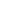 |Assalamu Alaikum,How much would an email campaign cost to send out the message below and are your lists up-to-date?  Umar Elahi Azam...............................................................................................................................................................................................Free Soft Copy of Holy Quran NOW YOU CAN GET THE ENTIRE HOLY QURAN IN ONE E-MAIL ATTACHMENT!!! Put in a request to softcopyofquran@gmail.com to receive your own free attachment into your inbox.  Once you receive your attachment, you can:(i) Place the attachment onto your desktop so that you can read the Holy Quran even when off-line(ii) Send the attachment on to friends/relatives(iii) ‘Burn’ the attachment onto CD-ROM/DVD(iv) Arrange for the attachment to be added onto Internet websitesReply|Dear Umar Elahi,We are taken 1000rs per shot, on 450,000 ids.These users belongs to the Business & Corporate Industry of Pakistan.For More Details call 03312115193& visit www.mahaan.netRegardsRashida hazari- Show quoted text ------ Original Message ----- From: UMAR AZAM To: sourcepak@gmail.com Sent: Saturday, November 19, 2011 11:55 AMSubject: Need quote for email campaignAssalamu Alaikum,How much would an email campaign cost to send out the message below and are your lists up-to-date?  Umar Elahi Azam...............................................................................................................................................................................................Free Soft Copy of Holy Quran NOW YOU CAN GET THE ENTIRE HOLY QURAN IN ONE E-MAIL ATTACHMENT!!! Put in a request to softcopyofquran@gmail.com to receive your own free attachment into your inbox.  Once you receive your attachment, you can:(i) Place the attachment onto your desktop so that you can read the Holy Quran even when off-line(ii) Send the attachment on to friends/relatives(iii) ‘Burn’ the attachment onto CD-ROM/DVD(iv) Arrange for the attachment to be added onto Internet websitesReply|I am in UK wish to order 2 shots.  How do I pay?  Western Union Money Transfer/- Show quoted text -On Sat, Nov 19, 2011 at 8:01 AM, sourcepak <sourcepak@gmail.com> wrote:Dear Umar Elahi,We are taken 1000rs per shot, on 450,000 ids.These users belongs to the Business & Corporate Industry of Pakistan.For More Details call 03312115193& visit www.mahaan.netRegardsRashida hazari----- Original Message ----- From: UMAR AZAM To: sourcepak@gmail.com Sent: Saturday, November 19, 2011 11:55 AMSubject: Need quote for email campaignAssalamu Alaikum,How much would an email campaign cost to send out the message below and are your lists up-to-date?  Umar Elahi Azam...............................................................................................................................................................................................Free Soft Copy of Holy Quran NOW YOU CAN GET THE ENTIRE HOLY QURAN IN ONE E-MAIL ATTACHMENT!!! Put in a request to softcopyofquran@gmail.com to receive your own free attachment into your inbox.  Once you receive your attachment, you can:(i) Place the attachment onto your desktop so that you can read the Holy Quran even when off-line(ii) Send the attachment on to friends/relatives(iii) ‘Burn’ the attachment onto CD-ROM/DVD(iv) Arrange for the attachment to be added onto Internet websitesReply|Please supply your bank details.  How soon will the campaign be?On Sat, Nov 19, 2011 at 8:01 AM, sourcepak <sourcepak@gmail.com> wrote:- Show quoted text -Dear Umar Elahi,We are taken 1000rs per shot, on 450,000 ids.These users belongs to the Business & Corporate Industry of Pakistan.For More Details call 03312115193& visit www.mahaan.netRegardsRashida hazari----- Original Message ----- From: UMAR AZAM To: sourcepak@gmail.com Sent: Saturday, November 19, 2011 11:55 AMSubject: Need quote for email campaignAssalamu Alaikum,How much would an email campaign cost to send out the message below and are your lists up-to-date?  Umar Elahi Azam...............................................................................................................................................................................................Free Soft Copy of Holy Quran NOW YOU CAN GET THE ENTIRE HOLY QURAN IN ONE E-MAIL ATTACHMENT!!! Put in a request to softcopyofquran@gmail.com to receive your own free attachment into your inbox.  Once you receive your attachment, you can:(i) Place the attachment onto your desktop so that you can read the Holy Quran even when off-line(ii) Send the attachment on to friends/relatives(iii) ‘Burn’ the attachment onto CD-ROM/DVD(iv) Arrange for the attachment to be added onto Internet websitesReply|Dear Umar Sahab,We will run your mail on monday morning, we need SUBJECT,REPLY TO ID, FLYER or a CAMPIAGN & your LINK or WEBSITE,Kindly deposit tha amount of 2000rs in faysal bank FAYSAL BANK:A/C No :01960060002328A?C Title : SourceOne----- Original Message ----- From: UMAR AZAM To: sourcepak - Show quoted text -Sent: Saturday, November 19, 2011 2:00 PMSubject: Re: Need quote for email campaignPlease supply your bank details.  How soon will the campaign be?On Sat, Nov 19, 2011 at 8:01 AM, sourcepak <sourcepak@gmail.com> wrote:Dear Umar Elahi,We are taken 1000rs per shot, on 450,000 ids.These users belongs to the Business & Corporate Industry of Pakistan.For More Details call 03312115193& visit www.mahaan.netRegardsRashida hazari----- Original Message ----- From: UMAR AZAM To: sourcepak@gmail.com Sent: Saturday, November 19, 2011 11:55 AMSubject: Need quote for email campaignAssalamu Alaikum,How much would an email campaign cost to send out the message below and are your lists up-to-date?  Umar Elahi Azam...............................................................................................................................................................................................Free Soft Copy of Holy Quran NOW YOU CAN GET THE ENTIRE HOLY QURAN IN ONE E-MAIL ATTACHMENT!!! Put in a request to softcopyofquran@gmail.com to receive your own free attachment into your inbox.  Once you receive your attachment, you can:(i) Place the attachment onto your desktop so that you can read the Holy Quran even when off-line(ii) Send the attachment on to friends/relatives(iii) ‘Burn’ the attachment onto CD-ROM/DVD(iv) Arrange for the attachment to be added onto Internet websitesReply|Salam, Ms Rashida Hazari

Please use the attachment for the e-mail campaign.  It is the weekend and the money Rs 2000  may not reach you till during the week.  If you do the campaign after receipt of funds ie next week, that is fine.

Dr Umar- Show quoted text -On Sat, Nov 19, 2011 at 2:40 PM, sourcepak <sourcepak@gmail.com> wrote:Dear Umar Sahab,We will run your mail on monday morning, we need SUBJECT,REPLY TO ID, FLYER or a CAMPIAGN & your LINK or WEBSITE,Kindly deposit tha amount of 2000rs in faysal bank FAYSAL BANK:A/C No :01960060002328A?C Title : SourceOne----- Original Message ----- From: UMAR AZAM To: sourcepak Sent: Saturday, November 19, 2011 2:00 PMSubject: Re: Need quote for email campaignPlease supply your bank details.  How soon will the campaign be?On Sat, Nov 19, 2011 at 8:01 AM, sourcepak <sourcepak@gmail.com> wrote:Dear Umar Elahi,We are taken 1000rs per shot, on 450,000 ids.These users belongs to the Business & Corporate Industry of Pakistan.For More Details call 03312115193& visit www.mahaan.netRegardsRashida hazari----- Original Message ----- From: UMAR AZAM To: sourcepak@gmail.com Sent: Saturday, November 19, 2011 11:55 AMSubject: Need quote for email campaignAssalamu Alaikum,How much would an email campaign cost to send out the message below and are your lists up-to-date?  Umar Elahi Azam...............................................................................................................................................................................................Free Soft Copy of Holy Quran NOW YOU CAN GET THE ENTIRE HOLY QURAN IN ONE E-MAIL ATTACHMENT!!! Put in a request to softcopyofquran@gmail.com to receive your own free attachment into your inbox.  Once you receive your attachment, you can:(i) Place the attachment onto your desktop so that you can read the Holy Quran even when off-line(ii) Send the attachment on to friends/relatives(iii) ‘Burn’ the attachment onto CD-ROM/DVD(iv) Arrange for the attachment to be added onto Internet websitesReply|Dear Umar Sahab,Kindly send me the SUBJECT and also the NAME from which the campaign will shot, like you company name or your name for making your account.Thankyou ----- Original Message ----- From: UMAR AZAM To: sourcepak - Show quoted text -Sent: Sunday, November 20, 2011 4:00 AMSubject: Re: Need quote for email campaignSalam, Ms Rashida Hazari

Please use the attachment for the e-mail campaign.  It is the weekend and the money Rs 2000  may not reach you till during the week.  If you do the campaign after receipt of funds ie next week, that is fine.

Dr UmarOn Sat, Nov 19, 2011 at 2:40 PM, sourcepak <sourcepak@gmail.com> wrote:Dear Umar Sahab,We will run your mail on monday morning, we need SUBJECT,REPLY TO ID, FLYER or a CAMPIAGN & your LINK or WEBSITE,Kindly deposit tha amount of 2000rs in faysal bank FAYSAL BANK:A/C No :01960060002328A?C Title : SourceOne----- Original Message ----- From: UMAR AZAM To: sourcepak Sent: Saturday, November 19, 2011 2:00 PMSubject: Re: Need quote for email campaignPlease supply your bank details.  How soon will the campaign be?On Sat, Nov 19, 2011 at 8:01 AM, sourcepak <sourcepak@gmail.com> wrote:Dear Umar Elahi,We are taken 1000rs per shot, on 450,000 ids.These users belongs to the Business & Corporate Industry of Pakistan.For More Details call 03312115193& visit www.mahaan.netRegardsRashida hazari----- Original Message ----- From: UMAR AZAM To: sourcepak@gmail.com Sent: Saturday, November 19, 2011 11:55 AMSubject: Need quote for email campaignAssalamu Alaikum,How much would an email campaign cost to send out the message below and are your lists up-to-date?  Umar Elahi Azam...............................................................................................................................................................................................Free Soft Copy of Holy Quran NOW YOU CAN GET THE ENTIRE HOLY QURAN IN ONE E-MAIL ATTACHMENT!!! Put in a request to softcopyofquran@gmail.com to receive your own free attachment into your inbox.  Once you receive your attachment, you can:(i) Place the attachment onto your desktop so that you can read the Holy Quran even when off-line(ii) Send the attachment on to friends/relatives(iii) ‘Burn’ the attachment onto CD-ROM/DVD(iv) Arrange for the attachment to be added onto Internet websitesReply|Salam, working
full day today.  Will send details you request and make payment transfer in a few hours/tomorrow
Sent from my HTC----- Reply message -----
From: "sourcepak" <sourcepak@gmail.com>
To: "UMAR AZAM" <islamicwork@googlemail.com>
Subject: Need quote for email campaign- Show quoted text -Date: Sun, Nov 20, 2011 14:37- Show quoted text -Dear Umar Sahab,Kindly send me the SUBJECT and also the NAME from which the campaign will shot, like you company name or your name for making your account.Thankyou ----- Original Message ----- From: UMAR AZAM To: sourcepak Sent: Sunday, November 20, 2011 4:00 AMSubject: Re: Need quote for email campaignSalam, Ms Rashida Hazari

Please use the attachment for the e-mail campaign.  It is the weekend and the money Rs 2000  may not reach you till during the week.  If you do the campaign after receipt of funds ie next week, that is fine.

Dr UmarOn Sat, Nov 19, 2011 at 2:40 PM, sourcepak <sourcepak@gmail.com> wrote:Dear Umar Sahab,We will run your mail on monday morning, we need SUBJECT,REPLY TO ID, FLYER or a CAMPIAGN & your LINK or WEBSITE,Kindly deposit tha amount of 2000rs in faysal bank FAYSAL BANK:A/C No :01960060002328A?C Title : SourceOne----- Original Message ----- From: UMAR AZAM To: sourcepak Sent: Saturday, November 19, 2011 2:00 PMSubject: Re: Need quote for email campaignPlease supply your bank details.  How soon will the campaign be?On Sat, Nov 19, 2011 at 8:01 AM, sourcepak <sourcepak@gmail.com> wrote:Dear Umar Elahi,We are taken 1000rs per shot, on 450,000 ids.These users belongs to the Business & Corporate Industry of Pakistan.For More Details call 03312115193& visit www.mahaan.netRegardsRashida hazari----- Original Message ----- From: UMAR AZAM To: sourcepak@gmail.com Sent: Saturday, November 19, 2011 11:55 AMSubject: Need quote for email campaignAssalamu Alaikum,How much would an email campaign cost to send out the message below and are your lists up-to-date?  Umar Elahi Azam...............................................................................................................................................................................................Free Soft Copy of Holy Quran NOW YOU CAN GET THE ENTIRE HOLY QURAN IN ONE E-MAIL ATTACHMENT!!! Put in a request to softcopyofquran@gmail.com to receive your own free attachment into your inbox.  Once you receive your attachment, you can:(i) Place the attachment onto your desktop so that you can read the Holy Quran even when off-line(ii) Send the attachment on to friends/relatives(iii) ‘Burn’ the attachment onto CD-ROM/DVD(iv) Arrange for the attachment to be added onto Internet websitesReply|- Show quoted text -Salam, working
full day today.  Will send details you request and make payment transfer in a few hours/tomorrow
Sent from my HTC----- Reply message -----
From: "sourcepak" <sourcepak@gmail.com>
To: "UMAR AZAM" <islamicwork@googlemail.com>
Subject: Need quote for email campaign
Date: Sun, Nov 20, 2011 14:37Dear Umar Sahab,Kindly send me the SUBJECT and also the NAME from which the campaign will shot, like you company name or your name for making your account.Thankyou ----- Original Message ----- From: UMAR AZAM To: sourcepak Sent: Sunday, November 20, 2011 4:00 AMSubject: Re: Need quote for email campaignSalam, Ms Rashida Hazari

Please use the attachment for the e-mail campaign.  It is the weekend and the money Rs 2000  may not reach you till during the week.  If you do the campaign after receipt of funds ie next week, that is fine.

Dr UmarOn Sat, Nov 19, 2011 at 2:40 PM, sourcepak <sourcepak@gmail.com> wrote:Dear Umar Sahab,We will run your mail on monday morning, we need SUBJECT,REPLY TO ID, FLYER or a CAMPIAGN & your LINK or WEBSITE,Kindly deposit tha amount of 2000rs in faysal bank FAYSAL BANK:A/C No :01960060002328A?C Title : SourceOne----- Original Message ----- From: UMAR AZAM To: sourcepak Sent: Saturday, November 19, 2011 2:00 PMSubject: Re: Need quote for email campaignPlease supply your bank details.  How soon will the campaign be?On Sat, Nov 19, 2011 at 8:01 AM, sourcepak <sourcepak@gmail.com> wrote:Dear Umar Elahi,We are taken 1000rs per shot, on 450,000 ids.These users belongs to the Business & Corporate Industry of Pakistan.For More Details call 03312115193& visit www.mahaan.netRegardsRashida hazari----- Original Message ----- From: UMAR AZAM To: sourcepak@gmail.com Sent: Saturday, November 19, 2011 11:55 AMSubject: Need quote for email campaignAssalamu Alaikum,How much would an email campaign cost to send out the message below and are your lists up-to-date?  Umar Elahi Azam...............................................................................................................................................................................................Free Soft Copy of Holy Quran NOW YOU CAN GET THE ENTIRE HOLY QURAN IN ONE E-MAIL ATTACHMENT!!! Put in a request to softcopyofquran@gmail.com to receive your own free attachment into your inbox.  Once you receive your attachment, you can:(i) Place the attachment onto your desktop so that you can read the Holy Quran even when off-line(ii) Send the attachment on to friends/relatives(iii) ‘Burn’ the attachment onto CD-ROM/DVD(iv) Arrange for the attachment to be added onto Internet websitesReply|Dear Umar Sahab,Kindly send me the SUBJECT and also the NAME from which the campaign will shot, like you company name or your name for making your account.Thankyou

................................................................................................
     Salam again,
   
The name from which the campaign will be shot is ------      

     DR UMAR ELAHI AZAM   B.A., Ph.D

      Please see the attachment with this email - I have composed the mail and now await receiving your mail for my approval.  Tomorrow I will be sending the Rs 2000 payment [I have been busy tutoring students yesterday and today, travelling a substantial number of miles to other towns]. - Show quoted text -On Sun, Nov 20, 2011 at 2:37 PM, sourcepak <sourcepak@gmail.com> wrote:Dear Umar Sahab,Kindly send me the SUBJECT and also the NAME from which the campaign will shot, like you company name or your name for making your account.Thankyou ----- Original Message ----- From: UMAR AZAM To: sourcepak Sent: Sunday, November 20, 2011 4:00 AMSubject: Re: Need quote for email campaignSalam, Ms Rashida Hazari

Please use the attachment for the e-mail campaign.  It is the weekend and the money Rs 2000  may not reach you till during the week.  If you do the campaign after receipt of funds ie next week, that is fine.

Dr UmarOn Sat, Nov 19, 2011 at 2:40 PM, sourcepak <sourcepak@gmail.com> wrote:Dear Umar Sahab,We will run your mail on monday morning, we need SUBJECT,REPLY TO ID, FLYER or a CAMPIAGN & your LINK or WEBSITE,Kindly deposit tha amount of 2000rs in faysal bank FAYSAL BANK:A/C No :01960060002328A?C Title : SourceOne----- Original Message ----- From: UMAR AZAM To: sourcepak Sent: Saturday, November 19, 2011 2:00 PMSubject: Re: Need quote for email campaignPlease supply your bank details.  How soon will the campaign be?On Sat, Nov 19, 2011 at 8:01 AM, sourcepak <sourcepak@gmail.com> wrote:Dear Umar Elahi,We are taken 1000rs per shot, on 450,000 ids.These users belongs to the Business & Corporate Industry of Pakistan.For More Details call 03312115193& visit www.mahaan.netRegardsRashida hazari----- Original Message ----- From: UMAR AZAM To: sourcepak@gmail.com Sent: Saturday, November 19, 2011 11:55 AMSubject: Need quote for email campaignAssalamu Alaikum,How much would an email campaign cost to send out the message below and are your lists up-to-date?  Umar Elahi Azam...............................................................................................................................................................................................Free Soft Copy of Holy Quran NOW YOU CAN GET THE ENTIRE HOLY QURAN IN ONE E-MAIL ATTACHMENT!!! Put in a request to softcopyofquran@gmail.com to receive your own free attachment into your inbox.  Once you receive your attachment, you can:(i) Place the attachment onto your desktop so that you can read the Holy Quran even when off-line(ii) Send the attachment on to friends/relatives(iii) ‘Burn’ the attachment onto CD-ROM/DVD(iv) Arrange for the attachment to be added onto Internet websitesReply|SALAM, MS RASHIDA HAZARII HAVE JUST A FEW HOURS AGO MADE PAYMENT OF RS 2000 IN £ STERLING AND YOU SHOULD RECEIVE THE SUM IN ABOUT 2 DAYS' TIME.  DR UMAR- Show quoted text -On Sun, Nov 20, 2011 at 2:37 PM, sourcepak <sourcepak@gmail.com> wrote:Dear Umar Sahab,Kindly send me the SUBJECT and also the NAME from which the campaign will shot, like you company name or your name for making your account.Thankyou ----- Original Message ----- From: UMAR AZAM To: sourcepak Sent: Sunday, November 20, 2011 4:00 AMSubject: Re: Need quote for email campaignSalam, Ms Rashida Hazari

Please use the attachment for the e-mail campaign.  It is the weekend and the money Rs 2000  may not reach you till during the week.  If you do the campaign after receipt of funds ie next week, that is fine.

Dr UmarOn Sat, Nov 19, 2011 at 2:40 PM, sourcepak <sourcepak@gmail.com> wrote:Dear Umar Sahab,We will run your mail on monday morning, we need SUBJECT,REPLY TO ID, FLYER or a CAMPIAGN & your LINK or WEBSITE,Kindly deposit tha amount of 2000rs in faysal bank FAYSAL BANK:A/C No :01960060002328A?C Title : SourceOne----- Original Message ----- From: UMAR AZAM To: sourcepak Sent: Saturday, November 19, 2011 2:00 PMSubject: Re: Need quote for email campaignPlease supply your bank details.  How soon will the campaign be?On Sat, Nov 19, 2011 at 8:01 AM, sourcepak <sourcepak@gmail.com> wrote:Dear Umar Elahi,We are taken 1000rs per shot, on 450,000 ids.These users belongs to the Business & Corporate Industry of Pakistan.For More Details call 03312115193& visit www.mahaan.netRegardsRashida hazari----- Original Message ----- From: UMAR AZAM To: sourcepak@gmail.com Sent: Saturday, November 19, 2011 11:55 AMSubject: Need quote for email campaignAssalamu Alaikum,How much would an email campaign cost to send out the message below and are your lists up-to-date?  Umar Elahi Azam...............................................................................................................................................................................................Free Soft Copy of Holy Quran NOW YOU CAN GET THE ENTIRE HOLY QURAN IN ONE E-MAIL ATTACHMENT!!! Put in a request to softcopyofquran@gmail.com to receive your own free attachment into your inbox.  Once you receive your attachment, you can:(i) Place the attachment onto your desktop so that you can read the Holy Quran even when off-line(ii) Send the attachment on to friends/relatives(iii) ‘Burn’ the attachment onto CD-ROM/DVD(iv) Arrange for the attachment to be added onto Internet websitesReply|Thank you Dear,kindly send me the deposit slip and also send me the subject to send you the test mail.RegardsRashida----- Original Message ----- From: UMAR AZAM To: sourcepak - Show quoted text -Sent: Tuesday, November 22, 2011 3:08 AMSubject: Re: Need quote for email campaignSALAM, MS RASHIDA HAZARI I HAVE JUST A FEW HOURS AGO MADE PAYMENT OF RS 2000 IN £ STERLING AND YOU SHOULD RECEIVE THE SUM IN ABOUT 2 DAYS' TIME.  DR UMAROn Sun, Nov 20, 2011 at 2:37 PM, sourcepak <sourcepak@gmail.com> wrote:Dear Umar Sahab,Kindly send me the SUBJECT and also the NAME from which the campaign will shot, like you company name or your name for making your account.Thankyou ----- Original Message ----- From: UMAR AZAM To: sourcepak Sent: Sunday, November 20, 2011 4:00 AMSubject: Re: Need quote for email campaignSalam, Ms Rashida Hazari

Please use the attachment for the e-mail campaign.  It is the weekend and the money Rs 2000  may not reach you till during the week.  If you do the campaign after receipt of funds ie next week, that is fine.

Dr UmarOn Sat, Nov 19, 2011 at 2:40 PM, sourcepak <sourcepak@gmail.com> wrote:Dear Umar Sahab,We will run your mail on monday morning, we need SUBJECT,REPLY TO ID, FLYER or a CAMPIAGN & your LINK or WEBSITE,Kindly deposit tha amount of 2000rs in faysal bank FAYSAL BANK:A/C No :01960060002328A?C Title : SourceOne----- Original Message ----- From: UMAR AZAM To: sourcepak Sent: Saturday, November 19, 2011 2:00 PMSubject: Re: Need quote for email campaignPlease supply your bank details.  How soon will the campaign be?On Sat, Nov 19, 2011 at 8:01 AM, sourcepak <sourcepak@gmail.com> wrote:Dear Umar Elahi,We are taken 1000rs per shot, on 450,000 ids.These users belongs to the Business & Corporate Industry of Pakistan.For More Details call 03312115193& visit www.mahaan.netRegardsRashida hazari----- Original Message ----- From: UMAR AZAM To: sourcepak@gmail.com Sent: Saturday, November 19, 2011 11:55 AMSubject: Need quote for email campaignAssalamu Alaikum,How much would an email campaign cost to send out the message below and are your lists up-to-date?  Umar Elahi Azam...............................................................................................................................................................................................Free Soft Copy of Holy Quran NOW YOU CAN GET THE ENTIRE HOLY QURAN IN ONE E-MAIL ATTACHMENT!!! Put in a request to softcopyofquran@gmail.com to receive your own free attachment into your inbox.  Once you receive your attachment, you can:(i) Place the attachment onto your desktop so that you can read the Holy Quran even when off-line(ii) Send the attachment on to friends/relatives(iii) ‘Burn’ the attachment onto CD-ROM/DVD(iv) Arrange for the attachment to be added onto Internet websitesReply|Salam, the electronic payment will reach your account at the a/c number of Faysal Bank that you supplied and I have already sent you the subject mail; please check your emails.

Sent from my HTC----- Reply message -----
From: "sourcepak" <sourcepak@gmail.com>
To: "UMAR AZAM" <islamicwork@googlemail.com>Subject: Need quote for email campaign- Show quoted text -Date: Tue, Nov 22, 2011 03:56- Show quoted text -Thank you Dear,kindly send me the deposit slip and also send me the subject to send you the test mail.RegardsRashida----- Original Message ----- From: UMAR AZAM To: sourcepak Sent: Tuesday, November 22, 2011 3:08 AMSubject: Re: Need quote for email campaignSALAM, MS RASHIDA HAZARI I HAVE JUST A FEW HOURS AGO MADE PAYMENT OF RS 2000 IN £ STERLING AND YOU SHOULD RECEIVE THE SUM IN ABOUT 2 DAYS' TIME.  DR UMAROn Sun, Nov 20, 2011 at 2:37 PM, sourcepak <sourcepak@gmail.com> wrote:Dear Umar Sahab,Kindly send me the SUBJECT and also the NAME from which the campaign will shot, like you company name or your name for making your account.Thankyou ----- Original Message ----- From: UMAR AZAM To: sourcepak Sent: Sunday, November 20, 2011 4:00 AMSubject: Re: Need quote for email campaignSalam, Ms Rashida Hazari

Please use the attachment for the e-mail campaign.  It is the weekend and the money Rs 2000  may not reach you till during the week.  If you do the campaign after receipt of funds ie next week, that is fine.

Dr UmarOn Sat, Nov 19, 2011 at 2:40 PM, sourcepak <sourcepak@gmail.com> wrote:Dear Umar Sahab,We will run your mail on monday morning, we need SUBJECT,REPLY TO ID, FLYER or a CAMPIAGN & your LINK or WEBSITE,Kindly deposit tha amount of 2000rs in faysal bank FAYSAL BANK:A/C No :01960060002328A?C Title : SourceOne----- Original Message ----- From: UMAR AZAM To: sourcepak Sent: Saturday, November 19, 2011 2:00 PMSubject: Re: Need quote for email campaignPlease supply your bank details.  How soon will the campaign be?On Sat, Nov 19, 2011 at 8:01 AM, sourcepak <sourcepak@gmail.com> wrote:Dear Umar Elahi,We are taken 1000rs per shot, on 450,000 ids.These users belongs to the Business & Corporate Industry of Pakistan.For More Details call 03312115193& visit www.mahaan.netRegardsRashida hazari----- Original Message ----- From: UMAR AZAM To: sourcepak@gmail.com Sent: Saturday, November 19, 2011 11:55 AMSubject: Need quote for email campaignAssalamu Alaikum,How much would an email campaign cost to send out the message below and are your lists up-to-date?  Umar Elahi Azam...............................................................................................................................................................................................Free Soft Copy of Holy Quran NOW YOU CAN GET THE ENTIRE HOLY QURAN IN ONE E-MAIL ATTACHMENT!!! Put in a request to softcopyofquran@gmail.com to receive your own free attachment into your inbox.  Once you receive your attachment, you can:(i) Place the attachment onto your desktop so that you can read the Holy Quran even when off-line(ii) Send the attachment on to friends/relatives(iii) ‘Burn’ the attachment onto CD-ROM/DVD(iv) Arrange for the attachment to be added onto Internet websitesReply|- Show quoted text -Salam, the electronic payment will reach your account at the a/c number of Faysal Bank that you supplied and I have already sent you the subject mail; please check your emails.

Sent from my HTC----- Reply message -----
From: "sourcepak" <sourcepak@gmail.com>
To: "UMAR AZAM" <islamicwork@googlemail.com>
Subject: Need quote for email campaign
Date: Tue, Nov 22, 2011 03:56Thank you Dear,kindly send me the deposit slip and also send me the subject to send you the test mail.RegardsRashida----- Original Message ----- From: UMAR AZAM To: sourcepak Sent: Tuesday, November 22, 2011 3:08 AMSubject: Re: Need quote for email campaignSALAM, MS RASHIDA HAZARI I HAVE JUST A FEW HOURS AGO MADE PAYMENT OF RS 2000 IN £ STERLING AND YOU SHOULD RECEIVE THE SUM IN ABOUT 2 DAYS' TIME.  DR UMAROn Sun, Nov 20, 2011 at 2:37 PM, sourcepak <sourcepak@gmail.com> wrote:Dear Umar Sahab,Kindly send me the SUBJECT and also the NAME from which the campaign will shot, like you company name or your name for making your account.Thankyou ----- Original Message ----- From: UMAR AZAM To: sourcepak Sent: Sunday, November 20, 2011 4:00 AMSubject: Re: Need quote for email campaignSalam, Ms Rashida Hazari

Please use the attachment for the e-mail campaign.  It is the weekend and the money Rs 2000  may not reach you till during the week.  If you do the campaign after receipt of funds ie next week, that is fine.

Dr UmarOn Sat, Nov 19, 2011 at 2:40 PM, sourcepak <sourcepak@gmail.com> wrote:Dear Umar Sahab,We will run your mail on monday morning, we need SUBJECT,REPLY TO ID, FLYER or a CAMPIAGN & your LINK or WEBSITE,Kindly deposit tha amount of 2000rs in faysal bank FAYSAL BANK:A/C No :01960060002328A?C Title : SourceOne----- Original Message ----- From: UMAR AZAM To: sourcepak Sent: Saturday, November 19, 2011 2:00 PMSubject: Re: Need quote for email campaignPlease supply your bank details.  How soon will the campaign be?On Sat, Nov 19, 2011 at 8:01 AM, sourcepak <sourcepak@gmail.com> wrote:Dear Umar Elahi,We are taken 1000rs per shot, on 450,000 ids.These users belongs to the Business & Corporate Industry of Pakistan.For More Details call 03312115193& visit www.mahaan.netRegardsRashida hazari----- Original Message ----- From: UMAR AZAM To: sourcepak@gmail.com Sent: Saturday, November 19, 2011 11:55 AMSubject: Need quote for email campaignAssalamu Alaikum,How much would an email campaign cost to send out the message below and are your lists up-to-date?  Umar Elahi Azam...............................................................................................................................................................................................Free Soft Copy of Holy Quran NOW YOU CAN GET THE ENTIRE HOLY QURAN IN ONE E-MAIL ATTACHMENT!!! Put in a request to softcopyofquran@gmail.com to receive your own free attachment into your inbox.  Once you receive your attachment, you can:(i) Place the attachment onto your desktop so that you can read the Holy Quran even when off-line(ii) Send the attachment on to friends/relatives(iii) ‘Burn’ the attachment onto CD-ROM/DVD(iv) Arrange for the attachment to be added onto Internet websitesReply|SALAM, RASHIDAHAVE YOU NOW RECEIVED THE RS 2000 PAYMENT IN YOUR BANK?DR UMAR- Show quoted text -On Tue, Nov 22, 2011 at 3:56 AM, sourcepak <sourcepak@gmail.com> wrote:Thank you Dear,kindly send me the deposit slip and also send me the subject to send you the test mail.RegardsRashida----- Original Message ----- From: UMAR AZAM To: sourcepak Sent: Tuesday, November 22, 2011 3:08 AMSubject: Re: Need quote for email campaignSALAM, MS RASHIDA HAZARI I HAVE JUST A FEW HOURS AGO MADE PAYMENT OF RS 2000 IN £ STERLING AND YOU SHOULD RECEIVE THE SUM IN ABOUT 2 DAYS' TIME.  DR UMAROn Sun, Nov 20, 2011 at 2:37 PM, sourcepak <sourcepak@gmail.com> wrote:Dear Umar Sahab,Kindly send me the SUBJECT and also the NAME from which the campaign will shot, like you company name or your name for making your account.Thankyou ----- Original Message ----- From: UMAR AZAM To: sourcepak Sent: Sunday, November 20, 2011 4:00 AMSubject: Re: Need quote for email campaignSalam, Ms Rashida Hazari

Please use the attachment for the e-mail campaign.  It is the weekend and the money Rs 2000  may not reach you till during the week.  If you do the campaign after receipt of funds ie next week, that is fine.

Dr UmarOn Sat, Nov 19, 2011 at 2:40 PM, sourcepak <sourcepak@gmail.com> wrote:Dear Umar Sahab,We will run your mail on monday morning, we need SUBJECT,REPLY TO ID, FLYER or a CAMPIAGN & your LINK or WEBSITE,Kindly deposit tha amount of 2000rs in faysal bank FAYSAL BANK:A/C No :01960060002328A?C Title : SourceOne----- Original Message ----- From: UMAR AZAM To: sourcepak Sent: Saturday, November 19, 2011 2:00 PMSubject: Re: Need quote for email campaignPlease supply your bank details.  How soon will the campaign be?On Sat, Nov 19, 2011 at 8:01 AM, sourcepak <sourcepak@gmail.com> wrote:Dear Umar Elahi,We are taken 1000rs per shot, on 450,000 ids.These users belongs to the Business & Corporate Industry of Pakistan.For More Details call 03312115193& visit www.mahaan.netRegardsRashida hazari----- Original Message ----- From: UMAR AZAM To: sourcepak@gmail.com Sent: Saturday, November 19, 2011 11:55 AMSubject: Need quote for email campaignAssalamu Alaikum,How much would an email campaign cost to send out the message below and are your lists up-to-date?  Umar Elahi Azam...............................................................................................................................................................................................Free Soft Copy of Holy Quran NOW YOU CAN GET THE ENTIRE HOLY QURAN IN ONE E-MAIL ATTACHMENT!!! Put in a request to softcopyofquran@gmail.com to receive your own free attachment into your inbox.  Once you receive your attachment, you can:(i) Place the attachment onto your desktop so that you can read the Holy Quran even when off-line(ii) Send the attachment on to friends/relatives(iii) ‘Burn’ the attachment onto CD-ROM/DVD(iv) Arrange for the attachment to be added onto Internet websitesReply|Walekum salamDear Umar,We dont receive,----- Original Message ----- From: UMAR AZAM To: sourcepak - Show quoted text -Sent: Friday, November 25, 2011 1:30 PMSubject: Re: Need quote for email campaignSALAM, RASHIDA HAVE YOU NOW RECEIVED THE RS 2000 PAYMENT IN YOUR BANK?DR UMAROn Tue, Nov 22, 2011 at 3:56 AM, sourcepak <sourcepak@gmail.com> wrote:Thank you Dear,kindly send me the deposit slip and also send me the subject to send you the test mail.RegardsRashida----- Original Message ----- From: UMAR AZAM To: sourcepak Sent: Tuesday, November 22, 2011 3:08 AMSubject: Re: Need quote for email campaignSALAM, MS RASHIDA HAZARI I HAVE JUST A FEW HOURS AGO MADE PAYMENT OF RS 2000 IN £ STERLING AND YOU SHOULD RECEIVE THE SUM IN ABOUT 2 DAYS' TIME.  DR UMAROn Sun, Nov 20, 2011 at 2:37 PM, sourcepak <sourcepak@gmail.com> wrote:Dear Umar Sahab,Kindly send me the SUBJECT and also the NAME from which the campaign will shot, like you company name or your name for making your account.Thankyou ----- Original Message ----- From: UMAR AZAM To: sourcepak Sent: Sunday, November 20, 2011 4:00 AMSubject: Re: Need quote for email campaignSalam, Ms Rashida Hazari

Please use the attachment for the e-mail campaign.  It is the weekend and the money Rs 2000  may not reach you till during the week.  If you do the campaign after receipt of funds ie next week, that is fine.

Dr UmarOn Sat, Nov 19, 2011 at 2:40 PM, sourcepak <sourcepak@gmail.com> wrote:Dear Umar Sahab,We will run your mail on monday morning, we need SUBJECT,REPLY TO ID, FLYER or a CAMPIAGN & your LINK or WEBSITE,Kindly deposit tha amount of 2000rs in faysal bank FAYSAL BANK:A/C No :01960060002328A?C Title : SourceOne----- Original Message ----- From: UMAR AZAM To: sourcepak Sent: Saturday, November 19, 2011 2:00 PMSubject: Re: Need quote for email campaignPlease supply your bank details.  How soon will the campaign be?On Sat, Nov 19, 2011 at 8:01 AM, sourcepak <sourcepak@gmail.com> wrote:Dear Umar Elahi,We are taken 1000rs per shot, on 450,000 ids.These users belongs to the Business & Corporate Industry of Pakistan.For More Details call 03312115193& visit www.mahaan.netRegardsRashida hazari----- Original Message ----- From: UMAR AZAM To: sourcepak@gmail.com Sent: Saturday, November 19, 2011 11:55 AMSubject: Need quote for email campaignAssalamu Alaikum,How much would an email campaign cost to send out the message below and are your lists up-to-date?  Umar Elahi Azam...............................................................................................................................................................................................Free Soft Copy of Holy Quran NOW YOU CAN GET THE ENTIRE HOLY QURAN IN ONE E-MAIL ATTACHMENT!!! Put in a request to softcopyofquran@gmail.com to receive your own free attachment into your inbox.  Once you receive your attachment, you can:(i) Place the attachment onto your desktop so that you can read the Holy Quran even when off-line(ii) Send the attachment on to friends/relatives(iii) ‘Burn’ the attachment onto CD-ROM/DVD(iv) Arrange for the attachment to be added onto Internet websitesReply|SALAM, RASHIDAAPOLOGIES BUT NOT IN MY CONTROL - OTHERS ARE RESPONSIBLE FOR THIS INEFFICIENCY; I'M GOING TO GET A REFUND AND SEND AGAIN THROUGH E.G. WESTERN UNION NEXT MONDAY.DR UMAR- Show quoted text -On Fri, Nov 25, 2011 at 11:52 AM, sourcepak <sourcepak@gmail.com> wrote:Walekum salamDear Umar,We dont receive,----- Original Message ----- From: UMAR AZAM To: sourcepak Sent: Friday, November 25, 2011 1:30 PMSubject: Re: Need quote for email campaignSALAM, RASHIDA HAVE YOU NOW RECEIVED THE RS 2000 PAYMENT IN YOUR BANK?DR UMAROn Tue, Nov 22, 2011 at 3:56 AM, sourcepak <sourcepak@gmail.com> wrote:Thank you Dear,kindly send me the deposit slip and also send me the subject to send you the test mail.RegardsRashida----- Original Message ----- From: UMAR AZAM To: sourcepak Sent: Tuesday, November 22, 2011 3:08 AMSubject: Re: Need quote for email campaignSALAM, MS RASHIDA HAZARI I HAVE JUST A FEW HOURS AGO MADE PAYMENT OF RS 2000 IN £ STERLING AND YOU SHOULD RECEIVE THE SUM IN ABOUT 2 DAYS' TIME.  DR UMAROn Sun, Nov 20, 2011 at 2:37 PM, sourcepak <sourcepak@gmail.com> wrote:Dear Umar Sahab,Kindly send me the SUBJECT and also the NAME from which the campaign will shot, like you company name or your name for making your account.Thankyou ----- Original Message ----- From: UMAR AZAM To: sourcepak Sent: Sunday, November 20, 2011 4:00 AMSubject: Re: Need quote for email campaignSalam, Ms Rashida Hazari

Please use the attachment for the e-mail campaign.  It is the weekend and the money Rs 2000  may not reach you till during the week.  If you do the campaign after receipt of funds ie next week, that is fine.

Dr UmarOn Sat, Nov 19, 2011 at 2:40 PM, sourcepak <sourcepak@gmail.com> wrote:Dear Umar Sahab,We will run your mail on monday morning, we need SUBJECT,REPLY TO ID, FLYER or a CAMPIAGN & your LINK or WEBSITE,Kindly deposit tha amount of 2000rs in faysal bank FAYSAL BANK:A/C No :01960060002328A?C Title : SourceOne----- Original Message ----- From: UMAR AZAM To: sourcepak Sent: Saturday, November 19, 2011 2:00 PMSubject: Re: Need quote for email campaignPlease supply your bank details.  How soon will the campaign be?On Sat, Nov 19, 2011 at 8:01 AM, sourcepak <sourcepak@gmail.com> wrote:Dear Umar Elahi,We are taken 1000rs per shot, on 450,000 ids.These users belongs to the Business & Corporate Industry of Pakistan.For More Details call 03312115193& visit www.mahaan.netRegardsRashida hazari----- Original Message ----- From: UMAR AZAM To: sourcepak@gmail.com Sent: Saturday, November 19, 2011 11:55 AMSubject: Need quote for email campaignAssalamu Alaikum,How much would an email campaign cost to send out the message below and are your lists up-to-date?  Umar Elahi Azam...............................................................................................................................................................................................Free Soft Copy of Holy Quran NOW YOU CAN GET THE ENTIRE HOLY QURAN IN ONE E-MAIL ATTACHMENT!!! Put in a request to softcopyofquran@gmail.com to receive your own free attachment into your inbox.  Once you receive your attachment, you can:(i) Place the attachment onto your desktop so that you can read the Holy Quran even when off-line(ii) Send the attachment on to friends/relatives(iii) ‘Burn’ the attachment onto CD-ROM/DVD(iv) Arrange for the attachment to be added onto Internet websitesReply|Walekum salam Umer,Its ok No problemBest Regards----- Original Message ----- From: UMAR AZAM To: sourcepak - Show quoted text -Sent: Saturday, November 26, 2011 4:24 AMSubject: Re: Need quote for email campaignSALAM, RASHIDA APOLOGIES BUT NOT IN MY CONTROL - OTHERS ARE RESPONSIBLE FOR THIS INEFFICIENCY; I'M GOING TO GET A REFUND AND SEND AGAIN THROUGH E.G. WESTERN UNION NEXT MONDAY.DR UMAROn Fri, Nov 25, 2011 at 11:52 AM, sourcepak <sourcepak@gmail.com> wrote:Walekum salamDear Umar,We dont receive,----- Original Message ----- From: UMAR AZAM To: sourcepak Sent: Friday, November 25, 2011 1:30 PMSubject: Re: Need quote for email campaignSALAM, RASHIDA HAVE YOU NOW RECEIVED THE RS 2000 PAYMENT IN YOUR BANK?DR UMAROn Tue, Nov 22, 2011 at 3:56 AM, sourcepak <sourcepak@gmail.com> wrote:Thank you Dear,kindly send me the deposit slip and also send me the subject to send you the test mail.RegardsRashida----- Original Message ----- From: UMAR AZAM To: sourcepak Sent: Tuesday, November 22, 2011 3:08 AMSubject: Re: Need quote for email campaignSALAM, MS RASHIDA HAZARI I HAVE JUST A FEW HOURS AGO MADE PAYMENT OF RS 2000 IN £ STERLING AND YOU SHOULD RECEIVE THE SUM IN ABOUT 2 DAYS' TIME.  DR UMAROn Sun, Nov 20, 2011 at 2:37 PM, sourcepak <sourcepak@gmail.com> wrote:Dear Umar Sahab,Kindly send me the SUBJECT and also the NAME from which the campaign will shot, like you company name or your name for making your account.Thankyou ----- Original Message ----- From: UMAR AZAM To: sourcepak Sent: Sunday, November 20, 2011 4:00 AMSubject: Re: Need quote for email campaignSalam, Ms Rashida Hazari

Please use the attachment for the e-mail campaign.  It is the weekend and the money Rs 2000  may not reach you till during the week.  If you do the campaign after receipt of funds ie next week, that is fine.

Dr UmarOn Sat, Nov 19, 2011 at 2:40 PM, sourcepak <sourcepak@gmail.com> wrote:Dear Umar Sahab,We will run your mail on monday morning, we need SUBJECT,REPLY TO ID, FLYER or a CAMPIAGN & your LINK or WEBSITE,Kindly deposit tha amount of 2000rs in faysal bank FAYSAL BANK:A/C No :01960060002328A?C Title : SourceOne----- Original Message ----- From: UMAR AZAM To: sourcepak Sent: Saturday, November 19, 2011 2:00 PMSubject: Re: Need quote for email campaignPlease supply your bank details.  How soon will the campaign be?On Sat, Nov 19, 2011 at 8:01 AM, sourcepak <sourcepak@gmail.com> wrote:Dear Umar Elahi,We are taken 1000rs per shot, on 450,000 ids.These users belongs to the Business & Corporate Industry of Pakistan.For More Details call 03312115193& visit www.mahaan.netRegardsRashida hazari----- Original Message ----- From: UMAR AZAM To: sourcepak@gmail.com Sent: Saturday, November 19, 2011 11:55 AMSubject: Need quote for email campaignAssalamu Alaikum,How much would an email campaign cost to send out the message below and are your lists up-to-date?  Umar Elahi Azam...............................................................................................................................................................................................Free Soft Copy of Holy Quran NOW YOU CAN GET THE ENTIRE HOLY QURAN IN ONE E-MAIL ATTACHMENT!!! Put in a request to softcopyofquran@gmail.com to receive your own free attachment into your inbox.  Once you receive your attachment, you can:(i) Place the attachment onto your desktop so that you can read the Holy Quran even when off-line(ii) Send the attachment on to friends/relatives(iii) ‘Burn’ the attachment onto CD-ROM/DVD(iv) Arrange for the attachment to be added onto Internet websitesReply|SALAM, RASHIDAI HAVE JUST NOW SENT YOU THE RS 2000 BY WESTERN UNION MONEY TRANSFER.  PLEASE COLLECT THE PAYMENT, QUOTING REF. NO. 7434426043DR UMAR- Show quoted text -On Sat, Nov 26, 2011 at 3:53 AM, sourcepak <sourcepak@gmail.com> wrote:Walekum salam Umer,Its ok No problemBest Regards----- Original Message ----- From: UMAR AZAM To: sourcepak Sent: Saturday, November 26, 2011 4:24 AMSubject: Re: Need quote for email campaignSALAM, RASHIDA APOLOGIES BUT NOT IN MY CONTROL - OTHERS ARE RESPONSIBLE FOR THIS INEFFICIENCY; I'M GOING TO GET A REFUND AND SEND AGAIN THROUGH E.G. WESTERN UNION NEXT MONDAY.DR UMAROn Fri, Nov 25, 2011 at 11:52 AM, sourcepak <sourcepak@gmail.com> wrote:Walekum salamDear Umar,We dont receive,----- Original Message ----- From: UMAR AZAM To: sourcepak Sent: Friday, November 25, 2011 1:30 PMSubject: Re: Need quote for email campaignSALAM, RASHIDA HAVE YOU NOW RECEIVED THE RS 2000 PAYMENT IN YOUR BANK?DR UMAROn Tue, Nov 22, 2011 at 3:56 AM, sourcepak <sourcepak@gmail.com> wrote:Thank you Dear,kindly send me the deposit slip and also send me the subject to send you the test mail.RegardsRashida----- Original Message ----- From: UMAR AZAM To: sourcepak Sent: Tuesday, November 22, 2011 3:08 AMSubject: Re: Need quote for email campaignSALAM, MS RASHIDA HAZARI I HAVE JUST A FEW HOURS AGO MADE PAYMENT OF RS 2000 IN £ STERLING AND YOU SHOULD RECEIVE THE SUM IN ABOUT 2 DAYS' TIME.  DR UMAROn Sun, Nov 20, 2011 at 2:37 PM, sourcepak <sourcepak@gmail.com> wrote:Dear Umar Sahab,Kindly send me the SUBJECT and also the NAME from which the campaign will shot, like you company name or your name for making your account.Thankyou ----- Original Message ----- From: UMAR AZAM To: sourcepak Sent: Sunday, November 20, 2011 4:00 AMSubject: Re: Need quote for email campaignSalam, Ms Rashida Hazari

Please use the attachment for the e-mail campaign.  It is the weekend and the money Rs 2000  may not reach you till during the week.  If you do the campaign after receipt of funds ie next week, that is fine.

Dr UmarOn Sat, Nov 19, 2011 at 2:40 PM, sourcepak <sourcepak@gmail.com> wrote:Dear Umar Sahab,We will run your mail on monday morning, we need SUBJECT,REPLY TO ID, FLYER or a CAMPIAGN & your LINK or WEBSITE,Kindly deposit tha amount of 2000rs in faysal bank FAYSAL BANK:A/C No :01960060002328A?C Title : SourceOne----- Original Message ----- From: UMAR AZAM To: sourcepak Sent: Saturday, November 19, 2011 2:00 PMSubject: Re: Need quote for email campaignPlease supply your bank details.  How soon will the campaign be?On Sat, Nov 19, 2011 at 8:01 AM, sourcepak <sourcepak@gmail.com> wrote:Dear Umar Elahi,We are taken 1000rs per shot, on 450,000 ids.These users belongs to the Business & Corporate Industry of Pakistan.For More Details call 03312115193& visit www.mahaan.netRegardsRashida hazari----- Original Message ----- From: UMAR AZAM To: sourcepak@gmail.com Sent: Saturday, November 19, 2011 11:55 AMSubject: Need quote for email campaignAssalamu Alaikum,How much would an email campaign cost to send out the message below and are your lists up-to-date?  Umar Elahi Azam...............................................................................................................................................................................................Free Soft Copy of Holy Quran NOW YOU CAN GET THE ENTIRE HOLY QURAN IN ONE E-MAIL ATTACHMENT!!! Put in a request to softcopyofquran@gmail.com to receive your own free attachment into your inbox.  Once you receive your attachment, you can:(i) Place the attachment onto your desktop so that you can read the Holy Quran even when off-line(ii) Send the attachment on to friends/relatives(iii) ‘Burn’ the attachment onto CD-ROM/DVD(iv) Arrange for the attachment to be added onto Internet websitesReply|Dear Umar,Tomorrow i will collect it, Thank you.And kindly send me the approval and date to run your 2 shots.Best Regards----- Original Message ----- From: UMAR AZAM To: sourcepak - Show quoted text -Sent: Monday, November 28, 2011 8:59 PMSubject: Re: Need quote for email campaignSALAM, RASHIDA I HAVE JUST NOW SENT YOU THE RS 2000 BY WESTERN UNION MONEY TRANSFER.  PLEASE COLLECT THE PAYMENT, QUOTING REF. NO. 7434426043DR UMAROn Sat, Nov 26, 2011 at 3:53 AM, sourcepak <sourcepak@gmail.com> wrote:Walekum salam Umer,Its ok No problemBest Regards----- Original Message ----- From: UMAR AZAM To: sourcepak Sent: Saturday, November 26, 2011 4:24 AMSubject: Re: Need quote for email campaignSALAM, RASHIDA APOLOGIES BUT NOT IN MY CONTROL - OTHERS ARE RESPONSIBLE FOR THIS INEFFICIENCY; I'M GOING TO GET A REFUND AND SEND AGAIN THROUGH E.G. WESTERN UNION NEXT MONDAY.DR UMAROn Fri, Nov 25, 2011 at 11:52 AM, sourcepak <sourcepak@gmail.com> wrote:Walekum salamDear Umar,We dont receive,----- Original Message ----- From: UMAR AZAM To: sourcepak Sent: Friday, November 25, 2011 1:30 PMSubject: Re: Need quote for email campaignSALAM, RASHIDA HAVE YOU NOW RECEIVED THE RS 2000 PAYMENT IN YOUR BANK?DR UMAROn Tue, Nov 22, 2011 at 3:56 AM, sourcepak <sourcepak@gmail.com> wrote:Thank you Dear,kindly send me the deposit slip and also send me the subject to send you the test mail.RegardsRashida----- Original Message ----- From: UMAR AZAM To: sourcepak Sent: Tuesday, November 22, 2011 3:08 AMSubject: Re: Need quote for email campaignSALAM, MS RASHIDA HAZARI I HAVE JUST A FEW HOURS AGO MADE PAYMENT OF RS 2000 IN £ STERLING AND YOU SHOULD RECEIVE THE SUM IN ABOUT 2 DAYS' TIME.  DR UMAROn Sun, Nov 20, 2011 at 2:37 PM, sourcepak <sourcepak@gmail.com> wrote:Dear Umar Sahab,Kindly send me the SUBJECT and also the NAME from which the campaign will shot, like you company name or your name for making your account.Thankyou ----- Original Message ----- From: UMAR AZAM To: sourcepak Sent: Sunday, November 20, 2011 4:00 AMSubject: Re: Need quote for email campaignSalam, Ms Rashida Hazari

Please use the attachment for the e-mail campaign.  It is the weekend and the money Rs 2000  may not reach you till during the week.  If you do the campaign after receipt of funds ie next week, that is fine.

Dr UmarOn Sat, Nov 19, 2011 at 2:40 PM, sourcepak <sourcepak@gmail.com> wrote:Dear Umar Sahab,We will run your mail on monday morning, we need SUBJECT,REPLY TO ID, FLYER or a CAMPIAGN & your LINK or WEBSITE,Kindly deposit tha amount of 2000rs in faysal bank FAYSAL BANK:A/C No :01960060002328A?C Title : SourceOne----- Original Message ----- From: UMAR AZAM To: sourcepak Sent: Saturday, November 19, 2011 2:00 PMSubject: Re: Need quote for email campaignPlease supply your bank details.  How soon will the campaign be?On Sat, Nov 19, 2011 at 8:01 AM, sourcepak <sourcepak@gmail.com> wrote:Dear Umar Elahi,We are taken 1000rs per shot, on 450,000 ids.These users belongs to the Business & Corporate Industry of Pakistan.For More Details call 03312115193& visit www.mahaan.netRegardsRashida hazari----- Original Message ----- From: UMAR AZAM To: sourcepak@gmail.com Sent: Saturday, November 19, 2011 11:55 AMSubject: Need quote for email campaignAssalamu Alaikum,How much would an email campaign cost to send out the message below and are your lists up-to-date?  Umar Elahi Azam...............................................................................................................................................................................................Free Soft Copy of Holy Quran NOW YOU CAN GET THE ENTIRE HOLY QURAN IN ONE E-MAIL ATTACHMENT!!! Put in a request to softcopyofquran@gmail.com to receive your own free attachment into your inbox.  Once you receive your attachment, you can:(i) Place the attachment onto your desktop so that you can read the Holy Quran even when off-line(ii) Send the attachment on to friends/relatives(iii) ‘Burn’ the attachment onto CD-ROM/DVD(iv) Arrange for the attachment to be added onto Internet websitesReply|SALAM, RASHIDAI ASKED YOU TO RUN THE CAMPAIGN YESTERDAY - WED 30 NOVEMBERDR UMAR- Show quoted text -On Mon, Nov 28, 2011 at 5:14 PM, sourcepak <sourcepak@gmail.com> wrote:Dear Umar,Tomorrow i will collect it, Thank you.And kindly send me the approval and date to run your 2 shots.Best Regards----- Original Message ----- From: UMAR AZAM To: sourcepak Sent: Monday, November 28, 2011 8:59 PMSubject: Re: Need quote for email campaignSALAM, RASHIDA I HAVE JUST NOW SENT YOU THE RS 2000 BY WESTERN UNION MONEY TRANSFER.  PLEASE COLLECT THE PAYMENT, QUOTING REF. NO. 7434426043DR UMAROn Sat, Nov 26, 2011 at 3:53 AM, sourcepak <sourcepak@gmail.com> wrote:Walekum salam Umer,Its ok No problemBest Regards----- Original Message ----- From: UMAR AZAM To: sourcepak Sent: Saturday, November 26, 2011 4:24 AMSubject: Re: Need quote for email campaignSALAM, RASHIDA APOLOGIES BUT NOT IN MY CONTROL - OTHERS ARE RESPONSIBLE FOR THIS INEFFICIENCY; I'M GOING TO GET A REFUND AND SEND AGAIN THROUGH E.G. WESTERN UNION NEXT MONDAY.DR UMAROn Fri, Nov 25, 2011 at 11:52 AM, sourcepak <sourcepak@gmail.com> wrote:Walekum salamDear Umar,We dont receive,----- Original Message ----- From: UMAR AZAM To: sourcepak Sent: Friday, November 25, 2011 1:30 PMSubject: Re: Need quote for email campaignSALAM, RASHIDA HAVE YOU NOW RECEIVED THE RS 2000 PAYMENT IN YOUR BANK?DR UMAROn Tue, Nov 22, 2011 at 3:56 AM, sourcepak <sourcepak@gmail.com> wrote:Thank you Dear,kindly send me the deposit slip and also send me the subject to send you the test mail.RegardsRashida----- Original Message ----- From: UMAR AZAM To: sourcepak Sent: Tuesday, November 22, 2011 3:08 AMSubject: Re: Need quote for email campaignSALAM, MS RASHIDA HAZARI I HAVE JUST A FEW HOURS AGO MADE PAYMENT OF RS 2000 IN £ STERLING AND YOU SHOULD RECEIVE THE SUM IN ABOUT 2 DAYS' TIME.  DR UMAROn Sun, Nov 20, 2011 at 2:37 PM, sourcepak <sourcepak@gmail.com> wrote:Dear Umar Sahab,Kindly send me the SUBJECT and also the NAME from which the campaign will shot, like you company name or your name for making your account.Thankyou ----- Original Message ----- From: UMAR AZAM To: sourcepak Sent: Sunday, November 20, 2011 4:00 AMSubject: Re: Need quote for email campaignSalam, Ms Rashida Hazari

Please use the attachment for the e-mail campaign.  It is the weekend and the money Rs 2000  may not reach you till during the week.  If you do the campaign after receipt of funds ie next week, that is fine.

Dr UmarOn Sat, Nov 19, 2011 at 2:40 PM, sourcepak <sourcepak@gmail.com> wrote:Dear Umar Sahab,We will run your mail on monday morning, we need SUBJECT,REPLY TO ID, FLYER or a CAMPIAGN & your LINK or WEBSITE,Kindly deposit tha amount of 2000rs in faysal bank FAYSAL BANK:A/C No :01960060002328A?C Title : SourceOne----- Original Message ----- From: UMAR AZAM To: sourcepak Sent: Saturday, November 19, 2011 2:00 PMSubject: Re: Need quote for email campaignPlease supply your bank details.  How soon will the campaign be?On Sat, Nov 19, 2011 at 8:01 AM, sourcepak <sourcepak@gmail.com> wrote:Dear Umar Elahi,We are taken 1000rs per shot, on 450,000 ids.These users belongs to the Business & Corporate Industry of Pakistan.For More Details call 03312115193& visit www.mahaan.netRegardsRashida hazari----- Original Message ----- From: UMAR AZAM To: sourcepak@gmail.com Sent: Saturday, November 19, 2011 11:55 AMSubject: Need quote for email campaignAssalamu Alaikum,How much would an email campaign cost to send out the message below and are your lists up-to-date?  Umar Elahi Azam...............................................................................................................................................................................................Free Soft Copy of Holy Quran NOW YOU CAN GET THE ENTIRE HOLY QURAN IN ONE E-MAIL ATTACHMENT!!! Put in a request to softcopyofquran@gmail.com to receive your own free attachment into your inbox.  Once you receive your attachment, you can:(i) Place the attachment onto your desktop so that you can read the Holy Quran even when off-line(ii) Send the attachment on to friends/relatives(iii) ‘Burn’ the attachment onto CD-ROM/DVD(iv) Arrange for the attachment to be added onto Internet websitesReply|Dear  Umar,I ask you many times for the suject,If you dont send me the subject how can i run you mail Sir,Kindly do send me.Regerds----- Original Message ----- From: UMAR AZAM To: sourcepak - Show quoted text -Sent: Thursday, December 01, 2011 7:21 PMSubject: Re: Need quote for email campaignSALAM, RASHIDA I ASKED YOU TO RUN THE CAMPAIGN YESTERDAY - WED 30 NOVEMBERDR UMAROn Mon, Nov 28, 2011 at 5:14 PM, sourcepak <sourcepak@gmail.com> wrote:Dear Umar,Tomorrow i will collect it, Thank you.And kindly send me the approval and date to run your 2 shots.Best Regards----- Original Message ----- From: UMAR AZAM To: sourcepak Sent: Monday, November 28, 2011 8:59 PMSubject: Re: Need quote for email campaignSALAM, RASHIDA I HAVE JUST NOW SENT YOU THE RS 2000 BY WESTERN UNION MONEY TRANSFER.  PLEASE COLLECT THE PAYMENT, QUOTING REF. NO. 7434426043DR UMAROn Sat, Nov 26, 2011 at 3:53 AM, sourcepak <sourcepak@gmail.com> wrote:Walekum salam Umer,Its ok No problemBest Regards----- Original Message ----- From: UMAR AZAM To: sourcepak Sent: Saturday, November 26, 2011 4:24 AMSubject: Re: Need quote for email campaignSALAM, RASHIDA APOLOGIES BUT NOT IN MY CONTROL - OTHERS ARE RESPONSIBLE FOR THIS INEFFICIENCY; I'M GOING TO GET A REFUND AND SEND AGAIN THROUGH E.G. WESTERN UNION NEXT MONDAY.DR UMAROn Fri, Nov 25, 2011 at 11:52 AM, sourcepak <sourcepak@gmail.com> wrote:Walekum salamDear Umar,We dont receive,----- Original Message ----- From: UMAR AZAM To: sourcepak Sent: Friday, November 25, 2011 1:30 PMSubject: Re: Need quote for email campaignSALAM, RASHIDA HAVE YOU NOW RECEIVED THE RS 2000 PAYMENT IN YOUR BANK?DR UMAROn Tue, Nov 22, 2011 at 3:56 AM, sourcepak <sourcepak@gmail.com> wrote:Thank you Dear,kindly send me the deposit slip and also send me the subject to send you the test mail.RegardsRashida----- Original Message ----- From: UMAR AZAM To: sourcepak Sent: Tuesday, November 22, 2011 3:08 AMSubject: Re: Need quote for email campaignSALAM, MS RASHIDA HAZARI I HAVE JUST A FEW HOURS AGO MADE PAYMENT OF RS 2000 IN £ STERLING AND YOU SHOULD RECEIVE THE SUM IN ABOUT 2 DAYS' TIME.  DR UMAROn Sun, Nov 20, 2011 at 2:37 PM, sourcepak <sourcepak@gmail.com> wrote:Dear Umar Sahab,Kindly send me the SUBJECT and also the NAME from which the campaign will shot, like you company name or your name for making your account.Thankyou ----- Original Message ----- From: UMAR AZAM To: sourcepak Sent: Sunday, November 20, 2011 4:00 AMSubject: Re: Need quote for email campaignSalam, Ms Rashida Hazari

Please use the attachment for the e-mail campaign.  It is the weekend and the money Rs 2000  may not reach you till during the week.  If you do the campaign after receipt of funds ie next week, that is fine.

Dr UmarOn Sat, Nov 19, 2011 at 2:40 PM, sourcepak <sourcepak@gmail.com> wrote:Dear Umar Sahab,We will run your mail on monday morning, we need SUBJECT,REPLY TO ID, FLYER or a CAMPIAGN & your LINK or WEBSITE,Kindly deposit tha amount of 2000rs in faysal bank FAYSAL BANK:A/C No :01960060002328A?C Title : SourceOne----- Original Message ----- From: UMAR AZAM To: sourcepak Sent: Saturday, November 19, 2011 2:00 PMSubject: Re: Need quote for email campaignPlease supply your bank details.  How soon will the campaign be?On Sat, Nov 19, 2011 at 8:01 AM, sourcepak <sourcepak@gmail.com> wrote:Dear Umar Elahi,We are taken 1000rs per shot, on 450,000 ids.These users belongs to the Business & Corporate Industry of Pakistan.For More Details call 03312115193& visit www.mahaan.netRegardsRashida hazari----- Original Message ----- From: UMAR AZAM To: sourcepak@gmail.com Sent: Saturday, November 19, 2011 11:55 AMSubject: Need quote for email campaignAssalamu Alaikum,How much would an email campaign cost to send out the message below and are your lists up-to-date?  Umar Elahi Azam...............................................................................................................................................................................................Free Soft Copy of Holy Quran NOW YOU CAN GET THE ENTIRE HOLY QURAN IN ONE E-MAIL ATTACHMENT!!! Put in a request to softcopyofquran@gmail.com to receive your own free attachment into your inbox.  Once you receive your attachment, you can:(i) Place the attachment onto your desktop so that you can read the Holy Quran even when off-line(ii) Send the attachment on to friends/relatives(iii) ‘Burn’ the attachment onto CD-ROM/DVD(iv) Arrange for the attachment to be added onto Internet websitesReply|Salam, I've told you 4 times that the subject is:  REQUEST FREE SOFT COPY OF THE HOLY QURAN

Sent from my HTC----- Reply message -----
From: "sourcepak" <sourcepak@gmail.com>
To: "UMAR AZAM" <islamicwork@googlemail.com>Subject: Need quote for email campaign- Show quoted text -Date: Thu, Dec 1, 2011 18:10- Show quoted text -Dear  Umar,I ask you many times for the suject,If you dont send me the subject how can i run you mail Sir,Kindly do send me.Regerds----- Original Message ----- From: UMAR AZAM To: sourcepak Sent: Thursday, December 01, 2011 7:21 PMSubject: Re: Need quote for email campaignSALAM, RASHIDA I ASKED YOU TO RUN THE CAMPAIGN YESTERDAY - WED 30 NOVEMBERDR UMAROn Mon, Nov 28, 2011 at 5:14 PM, sourcepak <sourcepak@gmail.com> wrote:Dear Umar,Tomorrow i will collect it, Thank you.And kindly send me the approval and date to run your 2 shots.Best Regards----- Original Message ----- From: UMAR AZAM To: sourcepak Sent: Monday, November 28, 2011 8:59 PMSubject: Re: Need quote for email campaignSALAM, RASHIDA I HAVE JUST NOW SENT YOU THE RS 2000 BY WESTERN UNION MONEY TRANSFER.  PLEASE COLLECT THE PAYMENT, QUOTING REF. NO. 7434426043DR UMAROn Sat, Nov 26, 2011 at 3:53 AM, sourcepak <sourcepak@gmail.com> wrote:Walekum salam Umer,Its ok No problemBest Regards----- Original Message ----- From: UMAR AZAM To: sourcepak Sent: Saturday, November 26, 2011 4:24 AMSubject: Re: Need quote for email campaignSALAM, RASHIDA APOLOGIES BUT NOT IN MY CONTROL - OTHERS ARE RESPONSIBLE FOR THIS INEFFICIENCY; I'M GOING TO GET A REFUND AND SEND AGAIN THROUGH E.G. WESTERN UNION NEXT MONDAY.DR UMAROn Fri, Nov 25, 2011 at 11:52 AM, sourcepak <sourcepak@gmail.com> wrote:Walekum salamDear Umar,We dont receive,----- Original Message ----- From: UMAR AZAM To: sourcepak Sent: Friday, November 25, 2011 1:30 PMSubject: Re: Need quote for email campaignSALAM, RASHIDA HAVE YOU NOW RECEIVED THE RS 2000 PAYMENT IN YOUR BANK?DR UMAROn Tue, Nov 22, 2011 at 3:56 AM, sourcepak <sourcepak@gmail.com> wrote:Thank you Dear,kindly send me the deposit slip and also send me the subject to send you the test mail.RegardsRashida----- Original Message ----- From: UMAR AZAM To: sourcepak Sent: Tuesday, November 22, 2011 3:08 AMSubject: Re: Need quote for email campaignSALAM, MS RASHIDA HAZARI I HAVE JUST A FEW HOURS AGO MADE PAYMENT OF RS 2000 IN £ STERLING AND YOU SHOULD RECEIVE THE SUM IN ABOUT 2 DAYS' TIME.  DR UMAROn Sun, Nov 20, 2011 at 2:37 PM, sourcepak <sourcepak@gmail.com> wrote:Dear Umar Sahab,Kindly send me the SUBJECT and also the NAME from which the campaign will shot, like you company name or your name for making your account.Thankyou ----- Original Message ----- From: UMAR AZAM To: sourcepak Sent: Sunday, November 20, 2011 4:00 AMSubject: Re: Need quote for email campaignSalam, Ms Rashida Hazari

Please use the attachment for the e-mail campaign.  It is the weekend and the money Rs 2000  may not reach you till during the week.  If you do the campaign after receipt of funds ie next week, that is fine.

Dr UmarOn Sat, Nov 19, 2011 at 2:40 PM, sourcepak <sourcepak@gmail.com> wrote:Dear Umar Sahab,We will run your mail on monday morning, we need SUBJECT,REPLY TO ID, FLYER or a CAMPIAGN & your LINK or WEBSITE,Kindly deposit tha amount of 2000rs in faysal bank FAYSAL BANK:A/C No :01960060002328A?C Title : SourceOne----- Original Message ----- From: UMAR AZAM To: sourcepak Sent: Saturday, November 19, 2011 2:00 PMSubject: Re: Need quote for email campaignPlease supply your bank details.  How soon will the campaign be?On Sat, Nov 19, 2011 at 8:01 AM, sourcepak <sourcepak@gmail.com> wrote:Dear Umar Elahi,We are taken 1000rs per shot, on 450,000 ids.These users belongs to the Business & Corporate Industry of Pakistan.For More Details call 03312115193& visit www.mahaan.netRegardsRashida hazari----- Original Message ----- From: UMAR AZAM To: sourcepak@gmail.com Sent: Saturday, November 19, 2011 11:55 AMSubject: Need quote for email campaignAssalamu Alaikum,How much would an email campaign cost to send out the message below and are your lists up-to-date?  Umar Elahi Azam...............................................................................................................................................................................................Free Soft Copy of Holy Quran NOW YOU CAN GET THE ENTIRE HOLY QURAN IN ONE E-MAIL ATTACHMENT!!! Put in a request to softcopyofquran@gmail.com to receive your own free attachment into your inbox.  Once you receive your attachment, you can:(i) Place the attachment onto your desktop so that you can read the Holy Quran even when off-line(ii) Send the attachment on to friends/relatives(iii) ‘Burn’ the attachment onto CD-ROM/DVD(iv) Arrange for the attachment to be added onto Internet websitesReply|- Show quoted text -Salam, I've told you 4 times that the subject is:  REQUEST FREE SOFT COPY OF THE HOLY QURAN

Sent from my HTC----- Reply message -----
From: "sourcepak" <sourcepak@gmail.com>
To: "UMAR AZAM" <islamicwork@googlemail.com>
Subject: Need quote for email campaign
Date: Thu, Dec 1, 2011 18:10Dear  Umar,I ask you many times for the suject,If you dont send me the subject how can i run you mail Sir,Kindly do send me.Regerds----- Original Message ----- From: UMAR AZAM To: sourcepak Sent: Thursday, December 01, 2011 7:21 PMSubject: Re: Need quote for email campaignSALAM, RASHIDA I ASKED YOU TO RUN THE CAMPAIGN YESTERDAY - WED 30 NOVEMBERDR UMAROn Mon, Nov 28, 2011 at 5:14 PM, sourcepak <sourcepak@gmail.com> wrote:Dear Umar,Tomorrow i will collect it, Thank you.And kindly send me the approval and date to run your 2 shots.Best Regards----- Original Message ----- From: UMAR AZAM To: sourcepak Sent: Monday, November 28, 2011 8:59 PMSubject: Re: Need quote for email campaignSALAM, RASHIDA I HAVE JUST NOW SENT YOU THE RS 2000 BY WESTERN UNION MONEY TRANSFER.  PLEASE COLLECT THE PAYMENT, QUOTING REF. NO. 7434426043DR UMAROn Sat, Nov 26, 2011 at 3:53 AM, sourcepak <sourcepak@gmail.com> wrote:Walekum salam Umer,Its ok No problemBest Regards----- Original Message ----- From: UMAR AZAM To: sourcepak Sent: Saturday, November 26, 2011 4:24 AMSubject: Re: Need quote for email campaignSALAM, RASHIDA APOLOGIES BUT NOT IN MY CONTROL - OTHERS ARE RESPONSIBLE FOR THIS INEFFICIENCY; I'M GOING TO GET A REFUND AND SEND AGAIN THROUGH E.G. WESTERN UNION NEXT MONDAY.DR UMAROn Fri, Nov 25, 2011 at 11:52 AM, sourcepak <sourcepak@gmail.com> wrote:Walekum salamDear Umar,We dont receive,----- Original Message ----- From: UMAR AZAM To: sourcepak Sent: Friday, November 25, 2011 1:30 PMSubject: Re: Need quote for email campaignSALAM, RASHIDA HAVE YOU NOW RECEIVED THE RS 2000 PAYMENT IN YOUR BANK?DR UMAROn Tue, Nov 22, 2011 at 3:56 AM, sourcepak <sourcepak@gmail.com> wrote:Thank you Dear,kindly send me the deposit slip and also send me the subject to send you the test mail.RegardsRashida----- Original Message ----- From: UMAR AZAM To: sourcepak Sent: Tuesday, November 22, 2011 3:08 AMSubject: Re: Need quote for email campaignSALAM, MS RASHIDA HAZARI I HAVE JUST A FEW HOURS AGO MADE PAYMENT OF RS 2000 IN £ STERLING AND YOU SHOULD RECEIVE THE SUM IN ABOUT 2 DAYS' TIME.  DR UMAROn Sun, Nov 20, 2011 at 2:37 PM, sourcepak <sourcepak@gmail.com> wrote:Dear Umar Sahab,Kindly send me the SUBJECT and also the NAME from which the campaign will shot, like you company name or your name for making your account.Thankyou ----- Original Message ----- From: UMAR AZAM To: sourcepak Sent: Sunday, November 20, 2011 4:00 AMSubject: Re: Need quote for email campaignSalam, Ms Rashida Hazari

Please use the attachment for the e-mail campaign.  It is the weekend and the money Rs 2000  may not reach you till during the week.  If you do the campaign after receipt of funds ie next week, that is fine.

Dr UmarOn Sat, Nov 19, 2011 at 2:40 PM, sourcepak <sourcepak@gmail.com> wrote:Dear Umar Sahab,We will run your mail on monday morning, we need SUBJECT,REPLY TO ID, FLYER or a CAMPIAGN & your LINK or WEBSITE,Kindly deposit tha amount of 2000rs in faysal bank FAYSAL BANK:A/C No :01960060002328A?C Title : SourceOne----- Original Message ----- From: UMAR AZAM To: sourcepak Sent: Saturday, November 19, 2011 2:00 PMSubject: Re: Need quote for email campaignPlease supply your bank details.  How soon will the campaign be?On Sat, Nov 19, 2011 at 8:01 AM, sourcepak <sourcepak@gmail.com> wrote:Dear Umar Elahi,We are taken 1000rs per shot, on 450,000 ids.These users belongs to the Business & Corporate Industry of Pakistan.For More Details call 03312115193& visit www.mahaan.netRegardsRashida hazari----- Original Message ----- From: UMAR AZAM To: sourcepak@gmail.com Sent: Saturday, November 19, 2011 11:55 AMSubject: Need quote for email campaignAssalamu Alaikum,How much would an email campaign cost to send out the message below and are your lists up-to-date?  Umar Elahi Azam...............................................................................................................................................................................................Free Soft Copy of Holy Quran NOW YOU CAN GET THE ENTIRE HOLY QURAN IN ONE E-MAIL ATTACHMENT!!! Put in a request to softcopyofquran@gmail.com to receive your own free attachment into your inbox.  Once you receive your attachment, you can:(i) Place the attachment onto your desktop so that you can read the Holy Quran even when off-line(ii) Send the attachment on to friends/relatives(iii) ‘Burn’ the attachment onto CD-ROM/DVD(iv) Arrange for the attachment to be added onto Internet websitesReply|Salam, any more info you require, ask Rashida, but check your emails from me - I have given info repeatedly.  Might put me off using your company on a regular basis- Show quoted text -

Sent from my HTC----- Reply message -----
From: "sourcepak" <sourcepak@gmail.com>
To: "UMAR AZAM" <islamicwork@googlemail.com>
Subject: Need quote for email campaign
Date: Thu, Dec 1, 2011 18:10Dear  Umar,I ask you many times for the suject,If you dont send me the subject how can i run you mail Sir,Kindly do send me.Regerds----- Original Message ----- From: UMAR AZAM To: sourcepak Sent: Thursday, December 01, 2011 7:21 PMSubject: Re: Need quote for email campaignSALAM, RASHIDA I ASKED YOU TO RUN THE CAMPAIGN YESTERDAY - WED 30 NOVEMBERDR UMAROn Mon, Nov 28, 2011 at 5:14 PM, sourcepak <sourcepak@gmail.com> wrote:Dear Umar,Tomorrow i will collect it, Thank you.And kindly send me the approval and date to run your 2 shots.Best Regards----- Original Message ----- From: UMAR AZAM To: sourcepak Sent: Monday, November 28, 2011 8:59 PMSubject: Re: Need quote for email campaignSALAM, RASHIDA I HAVE JUST NOW SENT YOU THE RS 2000 BY WESTERN UNION MONEY TRANSFER.  PLEASE COLLECT THE PAYMENT, QUOTING REF. NO. 7434426043DR UMAROn Sat, Nov 26, 2011 at 3:53 AM, sourcepak <sourcepak@gmail.com> wrote:Walekum salam Umer,Its ok No problemBest Regards----- Original Message ----- From: UMAR AZAM To: sourcepak Sent: Saturday, November 26, 2011 4:24 AMSubject: Re: Need quote for email campaignSALAM, RASHIDA APOLOGIES BUT NOT IN MY CONTROL - OTHERS ARE RESPONSIBLE FOR THIS INEFFICIENCY; I'M GOING TO GET A REFUND AND SEND AGAIN THROUGH E.G. WESTERN UNION NEXT MONDAY.DR UMAROn Fri, Nov 25, 2011 at 11:52 AM, sourcepak <sourcepak@gmail.com> wrote:Walekum salamDear Umar,We dont receive,----- Original Message ----- From: UMAR AZAM To: sourcepak Sent: Friday, November 25, 2011 1:30 PMSubject: Re: Need quote for email campaignSALAM, RASHIDA HAVE YOU NOW RECEIVED THE RS 2000 PAYMENT IN YOUR BANK?DR UMAROn Tue, Nov 22, 2011 at 3:56 AM, sourcepak <sourcepak@gmail.com> wrote:Thank you Dear,kindly send me the deposit slip and also send me the subject to send you the test mail.RegardsRashida----- Original Message ----- From: UMAR AZAM To: sourcepak Sent: Tuesday, November 22, 2011 3:08 AMSubject: Re: Need quote for email campaignSALAM, MS RASHIDA HAZARI I HAVE JUST A FEW HOURS AGO MADE PAYMENT OF RS 2000 IN £ STERLING AND YOU SHOULD RECEIVE THE SUM IN ABOUT 2 DAYS' TIME.  DR UMAROn Sun, Nov 20, 2011 at 2:37 PM, sourcepak <sourcepak@gmail.com> wrote:Dear Umar Sahab,Kindly send me the SUBJECT and also the NAME from which the campaign will shot, like you company name or your name for making your account.Thankyou ----- Original Message ----- From: UMAR AZAM To: sourcepak Sent: Sunday, November 20, 2011 4:00 AMSubject: Re: Need quote for email campaignSalam, Ms Rashida Hazari

Please use the attachment for the e-mail campaign.  It is the weekend and the money Rs 2000  may not reach you till during the week.  If you do the campaign after receipt of funds ie next week, that is fine.

Dr UmarOn Sat, Nov 19, 2011 at 2:40 PM, sourcepak <sourcepak@gmail.com> wrote:Dear Umar Sahab,We will run your mail on monday morning, we need SUBJECT,REPLY TO ID, FLYER or a CAMPIAGN & your LINK or WEBSITE,Kindly deposit tha amount of 2000rs in faysal bank FAYSAL BANK:A/C No :01960060002328A?C Title : SourceOne----- Original Message ----- From: UMAR AZAM To: sourcepak Sent: Saturday, November 19, 2011 2:00 PMSubject: Re: Need quote for email campaignPlease supply your bank details.  How soon will the campaign be?On Sat, Nov 19, 2011 at 8:01 AM, sourcepak <sourcepak@gmail.com> wrote:Dear Umar Elahi,We are taken 1000rs per shot, on 450,000 ids.These users belongs to the Business & Corporate Industry of Pakistan.For More Details call 03312115193& visit www.mahaan.netRegardsRashida hazari----- Original Message ----- From: UMAR AZAM To: sourcepak@gmail.com Sent: Saturday, November 19, 2011 11:55 AMSubject: Need quote for email campaignAssalamu Alaikum,How much would an email campaign cost to send out the message below and are your lists up-to-date?  Umar Elahi Azam...............................................................................................................................................................................................Free Soft Copy of Holy Quran NOW YOU CAN GET THE ENTIRE HOLY QURAN IN ONE E-MAIL ATTACHMENT!!! Put in a request to softcopyofquran@gmail.com to receive your own free attachment into your inbox.  Once you receive your attachment, you can:(i) Place the attachment onto your desktop so that you can read the Holy Quran even when off-line(ii) Send the attachment on to friends/relatives(iii) ‘Burn’ the attachment onto CD-ROM/DVD(iv) Arrange for the attachment to be added onto Internet websitesReply|- Show quoted text -Salam, any more info you require, ask Rashida, but check your emails from me - I have given info repeatedly.  Might put me off using your company on a regular basis

Sent from my HTC----- Reply message -----
From: "sourcepak" <sourcepak@gmail.com>
To: "UMAR AZAM" <islamicwork@googlemail.com>
Subject: Need quote for email campaign
Date: Thu, Dec 1, 2011 18:10Dear  Umar,I ask you many times for the suject,If you dont send me the subject how can i run you mail Sir,Kindly do send me.Regerds----- Original Message ----- From: UMAR AZAM To: sourcepak Sent: Thursday, December 01, 2011 7:21 PMSubject: Re: Need quote for email campaignSALAM, RASHIDA I ASKED YOU TO RUN THE CAMPAIGN YESTERDAY - WED 30 NOVEMBERDR UMAROn Mon, Nov 28, 2011 at 5:14 PM, sourcepak <sourcepak@gmail.com> wrote:Dear Umar,Tomorrow i will collect it, Thank you.And kindly send me the approval and date to run your 2 shots.Best Regards----- Original Message ----- From: UMAR AZAM To: sourcepak Sent: Monday, November 28, 2011 8:59 PMSubject: Re: Need quote for email campaignSALAM, RASHIDA I HAVE JUST NOW SENT YOU THE RS 2000 BY WESTERN UNION MONEY TRANSFER.  PLEASE COLLECT THE PAYMENT, QUOTING REF. NO. 7434426043DR UMAROn Sat, Nov 26, 2011 at 3:53 AM, sourcepak <sourcepak@gmail.com> wrote:Walekum salam Umer,Its ok No problemBest Regards----- Original Message ----- From: UMAR AZAM To: sourcepak Sent: Saturday, November 26, 2011 4:24 AMSubject: Re: Need quote for email campaignSALAM, RASHIDA APOLOGIES BUT NOT IN MY CONTROL - OTHERS ARE RESPONSIBLE FOR THIS INEFFICIENCY; I'M GOING TO GET A REFUND AND SEND AGAIN THROUGH E.G. WESTERN UNION NEXT MONDAY.DR UMAROn Fri, Nov 25, 2011 at 11:52 AM, sourcepak <sourcepak@gmail.com> wrote:Walekum salamDear Umar,We dont receive,----- Original Message ----- From: UMAR AZAM To: sourcepak Sent: Friday, November 25, 2011 1:30 PMSubject: Re: Need quote for email campaignSALAM, RASHIDA HAVE YOU NOW RECEIVED THE RS 2000 PAYMENT IN YOUR BANK?DR UMAROn Tue, Nov 22, 2011 at 3:56 AM, sourcepak <sourcepak@gmail.com> wrote:Thank you Dear,kindly send me the deposit slip and also send me the subject to send you the test mail.RegardsRashida----- Original Message ----- From: UMAR AZAM To: sourcepak Sent: Tuesday, November 22, 2011 3:08 AMSubject: Re: Need quote for email campaignSALAM, MS RASHIDA HAZARI I HAVE JUST A FEW HOURS AGO MADE PAYMENT OF RS 2000 IN £ STERLING AND YOU SHOULD RECEIVE THE SUM IN ABOUT 2 DAYS' TIME.  DR UMAROn Sun, Nov 20, 2011 at 2:37 PM, sourcepak <sourcepak@gmail.com> wrote:Dear Umar Sahab,Kindly send me the SUBJECT and also the NAME from which the campaign will shot, like you company name or your name for making your account.Thankyou ----- Original Message ----- From: UMAR AZAM To: sourcepak Sent: Sunday, November 20, 2011 4:00 AMSubject: Re: Need quote for email campaignSalam, Ms Rashida Hazari

Please use the attachment for the e-mail campaign.  It is the weekend and the money Rs 2000  may not reach you till during the week.  If you do the campaign after receipt of funds ie next week, that is fine.

Dr UmarOn Sat, Nov 19, 2011 at 2:40 PM, sourcepak <sourcepak@gmail.com> wrote:Dear Umar Sahab,We will run your mail on monday morning, we need SUBJECT,REPLY TO ID, FLYER or a CAMPIAGN & your LINK or WEBSITE,Kindly deposit tha amount of 2000rs in faysal bank FAYSAL BANK:A/C No :01960060002328A?C Title : SourceOne----- Original Message ----- From: UMAR AZAM To: sourcepak Sent: Saturday, November 19, 2011 2:00 PMSubject: Re: Need quote for email campaignPlease supply your bank details.  How soon will the campaign be?On Sat, Nov 19, 2011 at 8:01 AM, sourcepak <sourcepak@gmail.com> wrote:Dear Umar Elahi,We are taken 1000rs per shot, on 450,000 ids.These users belongs to the Business & Corporate Industry of Pakistan.For More Details call 03312115193& visit www.mahaan.netRegardsRashida hazari----- Original Message ----- From: UMAR AZAM To: sourcepak@gmail.com Sent: Saturday, November 19, 2011 11:55 AMSubject: Need quote for email campaignAssalamu Alaikum,How much would an email campaign cost to send out the message below and are your lists up-to-date?  Umar Elahi Azam...............................................................................................................................................................................................Free Soft Copy of Holy Quran NOW YOU CAN GET THE ENTIRE HOLY QURAN IN ONE E-MAIL ATTACHMENT!!! Put in a request to softcopyofquran@gmail.com to receive your own free attachment into your inbox.  Once you receive your attachment, you can:(i) Place the attachment onto your desktop so that you can read the Holy Quran even when off-line(ii) Send the attachment on to friends/relatives(iii) ‘Burn’ the attachment onto CD-ROM/DVD(iv) Arrange for the attachment to be added onto Internet websitesReply|Dear Umar,I didnt get your mail, well i m really sorry for that.Will run your mail on monday for the best results.is it okYou will not get good response on friday or saturday.Sorry again Best regards- Show quoted text ------ Original Message ----- From: islamicwork@gmail.com To: sourcepak Sent: Friday, December 02, 2011 1:28 AMSubject: Re: Need quote for email campaignSalam, any more info you require, ask Rashida, but check your emails from me - I have given info repeatedly.  Might put me off using your company on a regular basis

Sent from my HTC----- Reply message -----
From: "sourcepak" <sourcepak@gmail.com>
To: "UMAR AZAM" <islamicwork@googlemail.com>
Subject: Need quote for email campaign
Date: Thu, Dec 1, 2011 18:10Dear  Umar,I ask you many times for the suject,If you dont send me the subject how can i run you mail Sir,Kindly do send me.Regerds----- Original Message ----- From: UMAR AZAM To: sourcepak Sent: Thursday, December 01, 2011 7:21 PMSubject: Re: Need quote for email campaignSALAM, RASHIDA I ASKED YOU TO RUN THE CAMPAIGN YESTERDAY - WED 30 NOVEMBERDR UMAROn Mon, Nov 28, 2011 at 5:14 PM, sourcepak <sourcepak@gmail.com> wrote:Dear Umar,Tomorrow i will collect it, Thank you.And kindly send me the approval and date to run your 2 shots.Best Regards----- Original Message ----- From: UMAR AZAM To: sourcepak Sent: Monday, November 28, 2011 8:59 PMSubject: Re: Need quote for email campaignSALAM, RASHIDA I HAVE JUST NOW SENT YOU THE RS 2000 BY WESTERN UNION MONEY TRANSFER.  PLEASE COLLECT THE PAYMENT, QUOTING REF. NO. 7434426043DR UMAROn Sat, Nov 26, 2011 at 3:53 AM, sourcepak <sourcepak@gmail.com> wrote:Walekum salam Umer,Its ok No problemBest Regards----- Original Message ----- From: UMAR AZAM To: sourcepak Sent: Saturday, November 26, 2011 4:24 AMSubject: Re: Need quote for email campaignSALAM, RASHIDA APOLOGIES BUT NOT IN MY CONTROL - OTHERS ARE RESPONSIBLE FOR THIS INEFFICIENCY; I'M GOING TO GET A REFUND AND SEND AGAIN THROUGH E.G. WESTERN UNION NEXT MONDAY.DR UMAROn Fri, Nov 25, 2011 at 11:52 AM, sourcepak <sourcepak@gmail.com> wrote:Walekum salamDear Umar,We dont receive,----- Original Message ----- From: UMAR AZAM To: sourcepak Sent: Friday, November 25, 2011 1:30 PMSubject: Re: Need quote for email campaignSALAM, RASHIDA HAVE YOU NOW RECEIVED THE RS 2000 PAYMENT IN YOUR BANK?DR UMAROn Tue, Nov 22, 2011 at 3:56 AM, sourcepak <sourcepak@gmail.com> wrote:Thank you Dear,kindly send me the deposit slip and also send me the subject to send you the test mail.RegardsRashida----- Original Message ----- From: UMAR AZAM To: sourcepak Sent: Tuesday, November 22, 2011 3:08 AMSubject: Re: Need quote for email campaignSALAM, MS RASHIDA HAZARI I HAVE JUST A FEW HOURS AGO MADE PAYMENT OF RS 2000 IN £ STERLING AND YOU SHOULD RECEIVE THE SUM IN ABOUT 2 DAYS' TIME.  DR UMAROn Sun, Nov 20, 2011 at 2:37 PM, sourcepak <sourcepak@gmail.com> wrote:Dear Umar Sahab,Kindly send me the SUBJECT and also the NAME from which the campaign will shot, like you company name or your name for making your account.Thankyou ----- Original Message ----- From: UMAR AZAM To: sourcepak Sent: Sunday, November 20, 2011 4:00 AMSubject: Re: Need quote for email campaignSalam, Ms Rashida Hazari

Please use the attachment for the e-mail campaign.  It is the weekend and the money Rs 2000  may not reach you till during the week.  If you do the campaign after receipt of funds ie next week, that is fine.

Dr UmarOn Sat, Nov 19, 2011 at 2:40 PM, sourcepak <sourcepak@gmail.com> wrote:Dear Umar Sahab,We will run your mail on monday morning, we need SUBJECT,REPLY TO ID, FLYER or a CAMPIAGN & your LINK or WEBSITE,Kindly deposit tha amount of 2000rs in faysal bank FAYSAL BANK:A/C No :01960060002328A?C Title : SourceOne----- Original Message ----- From: UMAR AZAM To: sourcepak Sent: Saturday, November 19, 2011 2:00 PMSubject: Re: Need quote for email campaignPlease supply your bank details.  How soon will the campaign be?On Sat, Nov 19, 2011 at 8:01 AM, sourcepak <sourcepak@gmail.com> wrote:Dear Umar Elahi,We are taken 1000rs per shot, on 450,000 ids.These users belongs to the Business & Corporate Industry of Pakistan.For More Details call 03312115193& visit www.mahaan.netRegardsRashida hazari----- Original Message ----- From: UMAR AZAM To: sourcepak@gmail.com Sent: Saturday, November 19, 2011 11:55 AMSubject: Need quote for email campaignAssalamu Alaikum,How much would an email campaign cost to send out the message below and are your lists up-to-date?  Umar Elahi Azam...............................................................................................................................................................................................Free Soft Copy of Holy Quran NOW YOU CAN GET THE ENTIRE HOLY QURAN IN ONE E-MAIL ATTACHMENT!!! Put in a request to softcopyofquran@gmail.com to receive your own free attachment into your inbox.  Once you receive your attachment, you can:(i) Place the attachment onto your desktop so that you can read the Holy Quran even when off-line(ii) Send the attachment on to friends/relatives(iii) ‘Burn’ the attachment onto CD-ROM/DVD(iv) Arrange for the attachment to be added onto Internet websitesReply|YES, MONDAY OK 

Sent from my HTC----- Reply message -----
From: "sourcepak" <sourcepak@gmail.com>To: "islamicwork@gmail.com" <islamicwork@googlemail.com>
Subject: Need quote for email campaign- Show quoted text -Date: Fri, Dec 2, 2011 04:42- Show quoted text -Dear Umar,I didnt get your mail, well i m really sorry for that.Will run your mail on monday for the best results.is it okYou will not get good response on friday or saturday.Sorry again Best regards----- Original Message ----- From: islamicwork@gmail.com To: sourcepak Sent: Friday, December 02, 2011 1:28 AMSubject: Re: Need quote for email campaignSalam, any more info you require, ask Rashida, but check your emails from me - I have given info repeatedly.  Might put me off using your company on a regular basis

Sent from my HTC----- Reply message -----
From: "sourcepak" <sourcepak@gmail.com>
To: "UMAR AZAM" <islamicwork@googlemail.com>
Subject: Need quote for email campaign
Date: Thu, Dec 1, 2011 18:10Dear  Umar,I ask you many times for the suject,If you dont send me the subject how can i run you mail Sir,Kindly do send me.Regerds----- Original Message ----- From: UMAR AZAM To: sourcepak Sent: Thursday, December 01, 2011 7:21 PMSubject: Re: Need quote for email campaignSALAM, RASHIDA I ASKED YOU TO RUN THE CAMPAIGN YESTERDAY - WED 30 NOVEMBERDR UMAROn Mon, Nov 28, 2011 at 5:14 PM, sourcepak <sourcepak@gmail.com> wrote:Dear Umar,Tomorrow i will collect it, Thank you.And kindly send me the approval and date to run your 2 shots.Best Regards----- Original Message ----- From: UMAR AZAM To: sourcepak Sent: Monday, November 28, 2011 8:59 PMSubject: Re: Need quote for email campaignSALAM, RASHIDA I HAVE JUST NOW SENT YOU THE RS 2000 BY WESTERN UNION MONEY TRANSFER.  PLEASE COLLECT THE PAYMENT, QUOTING REF. NO. 7434426043DR UMAROn Sat, Nov 26, 2011 at 3:53 AM, sourcepak <sourcepak@gmail.com> wrote:Walekum salam Umer,Its ok No problemBest Regards----- Original Message ----- From: UMAR AZAM To: sourcepak Sent: Saturday, November 26, 2011 4:24 AMSubject: Re: Need quote for email campaignSALAM, RASHIDA APOLOGIES BUT NOT IN MY CONTROL - OTHERS ARE RESPONSIBLE FOR THIS INEFFICIENCY; I'M GOING TO GET A REFUND AND SEND AGAIN THROUGH E.G. WESTERN UNION NEXT MONDAY.DR UMAROn Fri, Nov 25, 2011 at 11:52 AM, sourcepak <sourcepak@gmail.com> wrote:Walekum salamDear Umar,We dont receive,----- Original Message ----- From: UMAR AZAM To: sourcepak Sent: Friday, November 25, 2011 1:30 PMSubject: Re: Need quote for email campaignSALAM, RASHIDA HAVE YOU NOW RECEIVED THE RS 2000 PAYMENT IN YOUR BANK?DR UMAROn Tue, Nov 22, 2011 at 3:56 AM, sourcepak <sourcepak@gmail.com> wrote:Thank you Dear,kindly send me the deposit slip and also send me the subject to send you the test mail.RegardsRashida----- Original Message ----- From: UMAR AZAM To: sourcepak Sent: Tuesday, November 22, 2011 3:08 AMSubject: Re: Need quote for email campaignSALAM, MS RASHIDA HAZARI I HAVE JUST A FEW HOURS AGO MADE PAYMENT OF RS 2000 IN £ STERLING AND YOU SHOULD RECEIVE THE SUM IN ABOUT 2 DAYS' TIME.  DR UMAROn Sun, Nov 20, 2011 at 2:37 PM, sourcepak <sourcepak@gmail.com> wrote:Dear Umar Sahab,Kindly send me the SUBJECT and also the NAME from which the campaign will shot, like you company name or your name for making your account.Thankyou ----- Original Message ----- From: UMAR AZAM To: sourcepak Sent: Sunday, November 20, 2011 4:00 AMSubject: Re: Need quote for email campaignSalam, Ms Rashida Hazari

Please use the attachment for the e-mail campaign.  It is the weekend and the money Rs 2000  may not reach you till during the week.  If you do the campaign after receipt of funds ie next week, that is fine.

Dr UmarOn Sat, Nov 19, 2011 at 2:40 PM, sourcepak <sourcepak@gmail.com> wrote:Dear Umar Sahab,We will run your mail on monday morning, we need SUBJECT,REPLY TO ID, FLYER or a CAMPIAGN & your LINK or WEBSITE,Kindly deposit tha amount of 2000rs in faysal bank FAYSAL BANK:A/C No :01960060002328A?C Title : SourceOne----- Original Message ----- From: UMAR AZAM To: sourcepak Sent: Saturday, November 19, 2011 2:00 PMSubject: Re: Need quote for email campaignPlease supply your bank details.  How soon will the campaign be?On Sat, Nov 19, 2011 at 8:01 AM, sourcepak <sourcepak@gmail.com> wrote:Dear Umar Elahi,We are taken 1000rs per shot, on 450,000 ids.These users belongs to the Business & Corporate Industry of Pakistan.For More Details call 03312115193& visit www.mahaan.netRegardsRashida hazari----- Original Message ----- From: UMAR AZAM To: sourcepak@gmail.com Sent: Saturday, November 19, 2011 11:55 AMSubject: Need quote for email campaignAssalamu Alaikum,How much would an email campaign cost to send out the message below and are your lists up-to-date?  Umar Elahi Azam...............................................................................................................................................................................................Free Soft Copy of Holy Quran NOW YOU CAN GET THE ENTIRE HOLY QURAN IN ONE E-MAIL ATTACHMENT!!! Put in a request to softcopyofquran@gmail.com to receive your own free attachment into your inbox.  Once you receive your attachment, you can:(i) Place the attachment onto your desktop so that you can read the Holy Quran even when off-line(ii) Send the attachment on to friends/relatives(iii) ‘Burn’ the attachment onto CD-ROM/DVD(iv) Arrange for the attachment to be added onto Internet websitesReply|- Show quoted text -YES, MONDAY OK 

Sent from my HTC----- Reply message -----
From: "sourcepak" <sourcepak@gmail.com>
To: "islamicwork@gmail.com" <islamicwork@googlemail.com>
Subject: Need quote for email campaign
Date: Fri, Dec 2, 2011 04:42Dear Umar,I didnt get your mail, well i m really sorry for that.Will run your mail on monday for the best results.is it okYou will not get good response on friday or saturday.Sorry again Best regards----- Original Message ----- From: islamicwork@gmail.com To: sourcepak Sent: Friday, December 02, 2011 1:28 AMSubject: Re: Need quote for email campaignSalam, any more info you require, ask Rashida, but check your emails from me - I have given info repeatedly.  Might put me off using your company on a regular basis

Sent from my HTC----- Reply message -----
From: "sourcepak" <sourcepak@gmail.com>
To: "UMAR AZAM" <islamicwork@googlemail.com>
Subject: Need quote for email campaign
Date: Thu, Dec 1, 2011 18:10Dear  Umar,I ask you many times for the suject,If you dont send me the subject how can i run you mail Sir,Kindly do send me.Regerds----- Original Message ----- From: UMAR AZAM To: sourcepak Sent: Thursday, December 01, 2011 7:21 PMSubject: Re: Need quote for email campaignSALAM, RASHIDA I ASKED YOU TO RUN THE CAMPAIGN YESTERDAY - WED 30 NOVEMBERDR UMAROn Mon, Nov 28, 2011 at 5:14 PM, sourcepak <sourcepak@gmail.com> wrote:Dear Umar,Tomorrow i will collect it, Thank you.And kindly send me the approval and date to run your 2 shots.Best Regards----- Original Message ----- From: UMAR AZAM To: sourcepak Sent: Monday, November 28, 2011 8:59 PMSubject: Re: Need quote for email campaignSALAM, RASHIDA I HAVE JUST NOW SENT YOU THE RS 2000 BY WESTERN UNION MONEY TRANSFER.  PLEASE COLLECT THE PAYMENT, QUOTING REF. NO. 7434426043DR UMAROn Sat, Nov 26, 2011 at 3:53 AM, sourcepak <sourcepak@gmail.com> wrote:Walekum salam Umer,Its ok No problemBest Regards----- Original Message ----- From: UMAR AZAM To: sourcepak Sent: Saturday, November 26, 2011 4:24 AMSubject: Re: Need quote for email campaignSALAM, RASHIDA APOLOGIES BUT NOT IN MY CONTROL - OTHERS ARE RESPONSIBLE FOR THIS INEFFICIENCY; I'M GOING TO GET A REFUND AND SEND AGAIN THROUGH E.G. WESTERN UNION NEXT MONDAY.DR UMAROn Fri, Nov 25, 2011 at 11:52 AM, sourcepak <sourcepak@gmail.com> wrote:Walekum salamDear Umar,We dont receive,----- Original Message ----- From: UMAR AZAM To: sourcepak Sent: Friday, November 25, 2011 1:30 PMSubject: Re: Need quote for email campaignSALAM, RASHIDA HAVE YOU NOW RECEIVED THE RS 2000 PAYMENT IN YOUR BANK?DR UMAROn Tue, Nov 22, 2011 at 3:56 AM, sourcepak <sourcepak@gmail.com> wrote:Thank you Dear,kindly send me the deposit slip and also send me the subject to send you the test mail.RegardsRashida----- Original Message ----- From: UMAR AZAM To: sourcepak Sent: Tuesday, November 22, 2011 3:08 AMSubject: Re: Need quote for email campaignSALAM, MS RASHIDA HAZARI I HAVE JUST A FEW HOURS AGO MADE PAYMENT OF RS 2000 IN £ STERLING AND YOU SHOULD RECEIVE THE SUM IN ABOUT 2 DAYS' TIME.  DR UMAROn Sun, Nov 20, 2011 at 2:37 PM, sourcepak <sourcepak@gmail.com> wrote:Dear Umar Sahab,Kindly send me the SUBJECT and also the NAME from which the campaign will shot, like you company name or your name for making your account.Thankyou ----- Original Message ----- From: UMAR AZAM To: sourcepak Sent: Sunday, November 20, 2011 4:00 AMSubject: Re: Need quote for email campaignSalam, Ms Rashida Hazari

Please use the attachment for the e-mail campaign.  It is the weekend and the money Rs 2000  may not reach you till during the week.  If you do the campaign after receipt of funds ie next week, that is fine.

Dr UmarOn Sat, Nov 19, 2011 at 2:40 PM, sourcepak <sourcepak@gmail.com> wrote:Dear Umar Sahab,We will run your mail on monday morning, we need SUBJECT,REPLY TO ID, FLYER or a CAMPIAGN & your LINK or WEBSITE,Kindly deposit tha amount of 2000rs in faysal bank FAYSAL BANK:A/C No :01960060002328A?C Title : SourceOne----- Original Message ----- From: UMAR AZAM To: sourcepak Sent: Saturday, November 19, 2011 2:00 PMSubject: Re: Need quote for email campaignPlease supply your bank details.  How soon will the campaign be?On Sat, Nov 19, 2011 at 8:01 AM, sourcepak <sourcepak@gmail.com> wrote:Dear Umar Elahi,We are taken 1000rs per shot, on 450,000 ids.These users belongs to the Business & Corporate Industry of Pakistan.For More Details call 03312115193& visit www.mahaan.netRegardsRashida hazari----- Original Message ----- From: UMAR AZAM To: sourcepak@gmail.com Sent: Saturday, November 19, 2011 11:55 AMSubject: Need quote for email campaignAssalamu Alaikum,How much would an email campaign cost to send out the message below and are your lists up-to-date?  Umar Elahi Azam...............................................................................................................................................................................................Free Soft Copy of Holy Quran NOW YOU CAN GET THE ENTIRE HOLY QURAN IN ONE E-MAIL ATTACHMENT!!! Put in a request to softcopyofquran@gmail.com to receive your own free attachment into your inbox.  Once you receive your attachment, you can:(i) Place the attachment onto your desktop so that you can read the Holy Quran even when off-line(ii) Send the attachment on to friends/relatives(iii) ‘Burn’ the attachment onto CD-ROM/DVD(iv) Arrange for the attachment to be added onto Internet websitesReply|SA;AM, RASHIDADID YOU RUN THE CAMPAIGN YESTERDAY?  DR UMAR- Show quoted text -On Fri, Dec 2, 2011 at 4:42 AM, sourcepak <sourcepak@gmail.com> wrote:Dear Umar,I didnt get your mail, well i m really sorry for that.Will run your mail on monday for the best results.is it okYou will not get good response on friday or saturday.Sorry again Best regards----- Original Message ----- From: islamicwork@gmail.com To: sourcepak Sent: Friday, December 02, 2011 1:28 AMSubject: Re: Need quote for email campaignSalam, any more info you require, ask Rashida, but check your emails from me - I have given info repeatedly.  Might put me off using your company on a regular basis

Sent from my HTC----- Reply message -----
From: "sourcepak" <sourcepak@gmail.com>
To: "UMAR AZAM" <islamicwork@googlemail.com>
Subject: Need quote for email campaign
Date: Thu, Dec 1, 2011 18:10Dear  Umar,I ask you many times for the suject,If you dont send me the subject how can i run you mail Sir,Kindly do send me.Regerds----- Original Message ----- From: UMAR AZAM To: sourcepak Sent: Thursday, December 01, 2011 7:21 PMSubject: Re: Need quote for email campaignSALAM, RASHIDA I ASKED YOU TO RUN THE CAMPAIGN YESTERDAY - WED 30 NOVEMBERDR UMAROn Mon, Nov 28, 2011 at 5:14 PM, sourcepak <sourcepak@gmail.com> wrote:Dear Umar,Tomorrow i will collect it, Thank you.And kindly send me the approval and date to run your 2 shots.Best Regards----- Original Message ----- From: UMAR AZAM To: sourcepak Sent: Monday, November 28, 2011 8:59 PMSubject: Re: Need quote for email campaignSALAM, RASHIDA I HAVE JUST NOW SENT YOU THE RS 2000 BY WESTERN UNION MONEY TRANSFER.  PLEASE COLLECT THE PAYMENT, QUOTING REF. NO. 7434426043DR UMAROn Sat, Nov 26, 2011 at 3:53 AM, sourcepak <sourcepak@gmail.com> wrote:Walekum salam Umer,Its ok No problemBest Regards----- Original Message ----- From: UMAR AZAM To: sourcepak Sent: Saturday, November 26, 2011 4:24 AMSubject: Re: Need quote for email campaignSALAM, RASHIDA APOLOGIES BUT NOT IN MY CONTROL - OTHERS ARE RESPONSIBLE FOR THIS INEFFICIENCY; I'M GOING TO GET A REFUND AND SEND AGAIN THROUGH E.G. WESTERN UNION NEXT MONDAY.DR UMAROn Fri, Nov 25, 2011 at 11:52 AM, sourcepak <sourcepak@gmail.com> wrote:Walekum salamDear Umar,We dont receive,----- Original Message ----- From: UMAR AZAM To: sourcepak Sent: Friday, November 25, 2011 1:30 PMSubject: Re: Need quote for email campaignSALAM, RASHIDA HAVE YOU NOW RECEIVED THE RS 2000 PAYMENT IN YOUR BANK?DR UMAROn Tue, Nov 22, 2011 at 3:56 AM, sourcepak <sourcepak@gmail.com> wrote:Thank you Dear,kindly send me the deposit slip and also send me the subject to send you the test mail.RegardsRashida----- Original Message ----- From: UMAR AZAM To: sourcepak Sent: Tuesday, November 22, 2011 3:08 AMSubject: Re: Need quote for email campaignSALAM, MS RASHIDA HAZARI I HAVE JUST A FEW HOURS AGO MADE PAYMENT OF RS 2000 IN £ STERLING AND YOU SHOULD RECEIVE THE SUM IN ABOUT 2 DAYS' TIME.  DR UMAROn Sun, Nov 20, 2011 at 2:37 PM, sourcepak <sourcepak@gmail.com> wrote:Dear Umar Sahab,Kindly send me the SUBJECT and also the NAME from which the campaign will shot, like you company name or your name for making your account.Thankyou ----- Original Message ----- From: UMAR AZAM To: sourcepak Sent: Sunday, November 20, 2011 4:00 AMSubject: Re: Need quote for email campaignSalam, Ms Rashida Hazari

Please use the attachment for the e-mail campaign.  It is the weekend and the money Rs 2000  may not reach you till during the week.  If you do the campaign after receipt of funds ie next week, that is fine.

Dr UmarOn Sat, Nov 19, 2011 at 2:40 PM, sourcepak <sourcepak@gmail.com> wrote:Dear Umar Sahab,We will run your mail on monday morning, we need SUBJECT,REPLY TO ID, FLYER or a CAMPIAGN & your LINK or WEBSITE,Kindly deposit tha amount of 2000rs in faysal bank FAYSAL BANK:A/C No :01960060002328A?C Title : SourceOne----- Original Message ----- From: UMAR AZAM To: sourcepak Sent: Saturday, November 19, 2011 2:00 PMSubject: Re: Need quote for email campaignPlease supply your bank details.  How soon will the campaign be?On Sat, Nov 19, 2011 at 8:01 AM, sourcepak <sourcepak@gmail.com> wrote:Dear Umar Elahi,We are taken 1000rs per shot, on 450,000 ids.These users belongs to the Business & Corporate Industry of Pakistan.For More Details call 03312115193& visit www.mahaan.netRegardsRashida hazari----- Original Message ----- From: UMAR AZAM To: sourcepak@gmail.com Sent: Saturday, November 19, 2011 11:55 AMSubject: Need quote for email campaignAssalamu Alaikum,How much would an email campaign cost to send out the message below and are your lists up-to-date?  Umar Elahi Azam...............................................................................................................................................................................................Free Soft Copy of Holy Quran NOW YOU CAN GET THE ENTIRE HOLY QURAN IN ONE E-MAIL ATTACHMENT!!! Put in a request to softcopyofquran@gmail.com to receive your own free attachment into your inbox.  Once you receive your attachment, you can:(i) Place the attachment onto your desktop so that you can read the Holy Quran even when off-line(ii) Send the attachment on to friends/relatives(iii) ‘Burn’ the attachment onto CD-ROM/DVD(iv) Arrange for the attachment to be added onto Internet websitesReply|Wale kum salam Dear Umar,Yesterday or today was holiday in Pakistan, I will run your mail in morning,Dont worry Sir,Best Regards Rashida----- Original Message ----- From: UMAR AZAM To: sourcepak - Show quoted text -Sent: Tuesday, December 06, 2011 8:25 PMSubject: Re: Need quote for email campaignSA;AM, RASHIDA DID YOU RUN THE CAMPAIGN YESTERDAY?  DR UMAROn Fri, Dec 2, 2011 at 4:42 AM, sourcepak <sourcepak@gmail.com> wrote:Dear Umar,I didnt get your mail, well i m really sorry for that.Will run your mail on monday for the best results.is it okYou will not get good response on friday or saturday.Sorry again Best regards----- Original Message ----- From: islamicwork@gmail.com To: sourcepak Sent: Friday, December 02, 2011 1:28 AMSubject: Re: Need quote for email campaignSalam, any more info you require, ask Rashida, but check your emails from me - I have given info repeatedly.  Might put me off using your company on a regular basis

Sent from my HTC----- Reply message -----
From: "sourcepak" <sourcepak@gmail.com>
To: "UMAR AZAM" <islamicwork@googlemail.com>
Subject: Need quote for email campaign
Date: Thu, Dec 1, 2011 18:10Dear  Umar,I ask you many times for the suject,If you dont send me the subject how can i run you mail Sir,Kindly do send me.Regerds----- Original Message ----- From: UMAR AZAM To: sourcepak Sent: Thursday, December 01, 2011 7:21 PMSubject: Re: Need quote for email campaignSALAM, RASHIDA I ASKED YOU TO RUN THE CAMPAIGN YESTERDAY - WED 30 NOVEMBERDR UMAROn Mon, Nov 28, 2011 at 5:14 PM, sourcepak <sourcepak@gmail.com> wrote:Dear Umar,Tomorrow i will collect it, Thank you.And kindly send me the approval and date to run your 2 shots.Best Regards----- Original Message ----- From: UMAR AZAM To: sourcepak Sent: Monday, November 28, 2011 8:59 PMSubject: Re: Need quote for email campaignSALAM, RASHIDA I HAVE JUST NOW SENT YOU THE RS 2000 BY WESTERN UNION MONEY TRANSFER.  PLEASE COLLECT THE PAYMENT, QUOTING REF. NO. 7434426043DR UMAROn Sat, Nov 26, 2011 at 3:53 AM, sourcepak <sourcepak@gmail.com> wrote:Walekum salam Umer,Its ok No problemBest Regards----- Original Message ----- From: UMAR AZAM To: sourcepak Sent: Saturday, November 26, 2011 4:24 AMSubject: Re: Need quote for email campaignSALAM, RASHIDA APOLOGIES BUT NOT IN MY CONTROL - OTHERS ARE RESPONSIBLE FOR THIS INEFFICIENCY; I'M GOING TO GET A REFUND AND SEND AGAIN THROUGH E.G. WESTERN UNION NEXT MONDAY.DR UMAROn Fri, Nov 25, 2011 at 11:52 AM, sourcepak <sourcepak@gmail.com> wrote:Walekum salamDear Umar,We dont receive,----- Original Message ----- From: UMAR AZAM To: sourcepak Sent: Friday, November 25, 2011 1:30 PMSubject: Re: Need quote for email campaignSALAM, RASHIDA HAVE YOU NOW RECEIVED THE RS 2000 PAYMENT IN YOUR BANK?DR UMAROn Tue, Nov 22, 2011 at 3:56 AM, sourcepak <sourcepak@gmail.com> wrote:Thank you Dear,kindly send me the deposit slip and also send me the subject to send you the test mail.RegardsRashida----- Original Message ----- From: UMAR AZAM To: sourcepak Sent: Tuesday, November 22, 2011 3:08 AMSubject: Re: Need quote for email campaignSALAM, MS RASHIDA HAZARI I HAVE JUST A FEW HOURS AGO MADE PAYMENT OF RS 2000 IN £ STERLING AND YOU SHOULD RECEIVE THE SUM IN ABOUT 2 DAYS' TIME.  DR UMAROn Sun, Nov 20, 2011 at 2:37 PM, sourcepak <sourcepak@gmail.com> wrote:Dear Umar Sahab,Kindly send me the SUBJECT and also the NAME from which the campaign will shot, like you company name or your name for making your account.Thankyou ----- Original Message ----- From: UMAR AZAM To: sourcepak Sent: Sunday, November 20, 2011 4:00 AMSubject: Re: Need quote for email campaignSalam, Ms Rashida Hazari

Please use the attachment for the e-mail campaign.  It is the weekend and the money Rs 2000  may not reach you till during the week.  If you do the campaign after receipt of funds ie next week, that is fine.

Dr UmarOn Sat, Nov 19, 2011 at 2:40 PM, sourcepak <sourcepak@gmail.com> wrote:Dear Umar Sahab,We will run your mail on monday morning, we need SUBJECT,REPLY TO ID, FLYER or a CAMPIAGN & your LINK or WEBSITE,Kindly deposit tha amount of 2000rs in faysal bank FAYSAL BANK:A/C No :01960060002328A?C Title : SourceOne----- Original Message ----- From: UMAR AZAM To: sourcepak Sent: Saturday, November 19, 2011 2:00 PMSubject: Re: Need quote for email campaignPlease supply your bank details.  How soon will the campaign be?On Sat, Nov 19, 2011 at 8:01 AM, sourcepak <sourcepak@gmail.com> wrote:Dear Umar Elahi,We are taken 1000rs per shot, on 450,000 ids.These users belongs to the Business & Corporate Industry of Pakistan.For More Details call 03312115193& visit www.mahaan.netRegardsRashida hazari----- Original Message ----- From: UMAR AZAM To: sourcepak@gmail.com Sent: Saturday, November 19, 2011 11:55 AMSubject: Need quote for email campaignAssalamu Alaikum,How much would an email campaign cost to send out the message below and are your lists up-to-date?  Umar Elahi Azam...............................................................................................................................................................................................Free Soft Copy of Holy Quran NOW YOU CAN GET THE ENTIRE HOLY QURAN IN ONE E-MAIL ATTACHMENT!!! Put in a request to softcopyofquran@gmail.com to receive your own free attachment into your inbox.  Once you receive your attachment, you can:(i) Place the attachment onto your desktop so that you can read the Holy Quran even when off-line(ii) Send the attachment on to friends/relatives(iii) ‘Burn’ the attachment onto CD-ROM/DVD(iv) Arrange for the attachment to be added onto Internet websitesReply|RIGHT THANKS, RASHIDA

Sent from my HTC----- Reply message -----
From: "sourcepak" <sourcepak@gmail.com>
To: "UMAR AZAM" <islamicwork@googlemail.com>
Subject: Need quote for email campaign- Show quoted text -Date: Tue, Dec 6, 2011 17:38- Show quoted text -Wale kum salam Dear Umar,Yesterday or today was holiday in Pakistan, I will run your mail in morning,Dont worry Sir,Best Regards Rashida----- Original Message ----- From: UMAR AZAM To: sourcepak Sent: Tuesday, December 06, 2011 8:25 PMSubject: Re: Need quote for email campaignSA;AM, RASHIDA DID YOU RUN THE CAMPAIGN YESTERDAY?  DR UMAROn Fri, Dec 2, 2011 at 4:42 AM, sourcepak <sourcepak@gmail.com> wrote:Dear Umar,I didnt get your mail, well i m really sorry for that.Will run your mail on monday for the best results.is it okYou will not get good response on friday or saturday.Sorry again Best regards----- Original Message ----- From: islamicwork@gmail.com To: sourcepak Sent: Friday, December 02, 2011 1:28 AMSubject: Re: Need quote for email campaignSalam, any more info you require, ask Rashida, but check your emails from me - I have given info repeatedly.  Might put me off using your company on a regular basis

Sent from my HTC----- Reply message -----
From: "sourcepak" <sourcepak@gmail.com>
To: "UMAR AZAM" <islamicwork@googlemail.com>
Subject: Need quote for email campaign
Date: Thu, Dec 1, 2011 18:10Dear  Umar,I ask you many times for the suject,If you dont send me the subject how can i run you mail Sir,Kindly do send me.Regerds----- Original Message ----- From: UMAR AZAM To: sourcepak Sent: Thursday, December 01, 2011 7:21 PMSubject: Re: Need quote for email campaignSALAM, RASHIDA I ASKED YOU TO RUN THE CAMPAIGN YESTERDAY - WED 30 NOVEMBERDR UMAROn Mon, Nov 28, 2011 at 5:14 PM, sourcepak <sourcepak@gmail.com> wrote:Dear Umar,Tomorrow i will collect it, Thank you.And kindly send me the approval and date to run your 2 shots.Best Regards----- Original Message ----- From: UMAR AZAM To: sourcepak Sent: Monday, November 28, 2011 8:59 PMSubject: Re: Need quote for email campaignSALAM, RASHIDA I HAVE JUST NOW SENT YOU THE RS 2000 BY WESTERN UNION MONEY TRANSFER.  PLEASE COLLECT THE PAYMENT, QUOTING REF. NO. 7434426043DR UMAROn Sat, Nov 26, 2011 at 3:53 AM, sourcepak <sourcepak@gmail.com> wrote:Walekum salam Umer,Its ok No problemBest Regards----- Original Message ----- From: UMAR AZAM To: sourcepak Sent: Saturday, November 26, 2011 4:24 AMSubject: Re: Need quote for email campaignSALAM, RASHIDA APOLOGIES BUT NOT IN MY CONTROL - OTHERS ARE RESPONSIBLE FOR THIS INEFFICIENCY; I'M GOING TO GET A REFUND AND SEND AGAIN THROUGH E.G. WESTERN UNION NEXT MONDAY.DR UMAROn Fri, Nov 25, 2011 at 11:52 AM, sourcepak <sourcepak@gmail.com> wrote:Walekum salamDear Umar,We dont receive,----- Original Message ----- From: UMAR AZAM To: sourcepak Sent: Friday, November 25, 2011 1:30 PMSubject: Re: Need quote for email campaignSALAM, RASHIDA HAVE YOU NOW RECEIVED THE RS 2000 PAYMENT IN YOUR BANK?DR UMAROn Tue, Nov 22, 2011 at 3:56 AM, sourcepak <sourcepak@gmail.com> wrote:Thank you Dear,kindly send me the deposit slip and also send me the subject to send you the test mail.RegardsRashida----- Original Message ----- From: UMAR AZAM To: sourcepak Sent: Tuesday, November 22, 2011 3:08 AMSubject: Re: Need quote for email campaignSALAM, MS RASHIDA HAZARI I HAVE JUST A FEW HOURS AGO MADE PAYMENT OF RS 2000 IN £ STERLING AND YOU SHOULD RECEIVE THE SUM IN ABOUT 2 DAYS' TIME.  DR UMAROn Sun, Nov 20, 2011 at 2:37 PM, sourcepak <sourcepak@gmail.com> wrote:Dear Umar Sahab,Kindly send me the SUBJECT and also the NAME from which the campaign will shot, like you company name or your name for making your account.Thankyou ----- Original Message ----- From: UMAR AZAM To: sourcepak Sent: Sunday, November 20, 2011 4:00 AMSubject: Re: Need quote for email campaignSalam, Ms Rashida Hazari

Please use the attachment for the e-mail campaign.  It is the weekend and the money Rs 2000  may not reach you till during the week.  If you do the campaign after receipt of funds ie next week, that is fine.

Dr UmarOn Sat, Nov 19, 2011 at 2:40 PM, sourcepak <sourcepak@gmail.com> wrote:Dear Umar Sahab,We will run your mail on monday morning, we need SUBJECT,REPLY TO ID, FLYER or a CAMPIAGN & your LINK or WEBSITE,Kindly deposit tha amount of 2000rs in faysal bank FAYSAL BANK:A/C No :01960060002328A?C Title : SourceOne----- Original Message ----- From: UMAR AZAM To: sourcepak Sent: Saturday, November 19, 2011 2:00 PMSubject: Re: Need quote for email campaignPlease supply your bank details.  How soon will the campaign be?On Sat, Nov 19, 2011 at 8:01 AM, sourcepak <sourcepak@gmail.com> wrote:Dear Umar Elahi,We are taken 1000rs per shot, on 450,000 ids.These users belongs to the Business & Corporate Industry of Pakistan.For More Details call 03312115193& visit www.mahaan.netRegardsRashida hazari----- Original Message ----- From: UMAR AZAM To: sourcepak@gmail.com Sent: Saturday, November 19, 2011 11:55 AMSubject: Need quote for email campaignAssalamu Alaikum,How much would an email campaign cost to send out the message below and are your lists up-to-date?  Umar Elahi Azam...............................................................................................................................................................................................Free Soft Copy of Holy Quran NOW YOU CAN GET THE ENTIRE HOLY QURAN IN ONE E-MAIL ATTACHMENT!!! Put in a request to softcopyofquran@gmail.com to receive your own free attachment into your inbox.  Once you receive your attachment, you can:(i) Place the attachment onto your desktop so that you can read the Holy Quran even when off-line(ii) Send the attachment on to friends/relatives(iii) ‘Burn’ the attachment onto CD-ROM/DVD(iv) Arrange for the attachment to be added onto Internet websitesReply|- Show quoted text -Kindly send me the sujbect for this campaignReply|Assalama Alaikum,I am distributing the entire Holy Quran and other, valuable  Islamic resources completely free by email .  Here is a concise list:1.    The Entire Holy Quran [Arabic]2.   The Entire Holy Quran [Urdu]3.   The Entire Holy Quran [English]4.   The Power of Durood Sharif5.   Aab-E-Kausar book of Durood Duas6.   Hajj E-Book7.   Duas E-BookTo request these resources FREE from me by email, please request to:softcopyofquran@gmail.com Please supply a non-work e-mail address [e.g. YAHOO, GMAIL, HOTMAIL] as delivery will fail to a work e-mail address [too many kb].  Please tell your friends and relatives to make requests too – the more the better, and I am prepared to work hard.  Also, please see my Website:  www.dr-umar-azam.com Dr Umar Elahi AzamReply|SALAM, RASHIDATHE SUBJECT FOR THIS CAMPAIGN IS:  GET A FREE E-COPY OF THE ENTIRE HOLY QURANTHE MESSAGE I WANT TO SEND IS FORWARDED WITH THIS EMAIL.PLEASE DO THE MAILING ON WED 30 NOVEMBER 2011DR UMAR- Show quoted text -Kindly send me the sujbect for this campaignReply|Assalama Alaikum,I am distributing the entire Holy Quran and other, valuable  Islamic resources completely free by email .  Here is a concise list:1.    The Entire Holy Quran [Arabic]2.   The Entire Holy Quran [Urdu]3.   The Entire Holy Quran [English]4.   The Power of Durood Sharif5.   Aab-E-Kausar book of Durood Duas6.   Hajj E-Book7.   Duas E-BookTo request these resources FREE from me by email, please request to:softcopyofquran@gmail.com Please supply a non-work e-mail address [e.g. YAHOO, GMAIL, HOTMAIL] as delivery will fail to a work e-mail address [too many kb].  Please tell your friends and relatives to make requests too – the more the better, and I am prepared to work hard.  Also, please see my Website:  www.dr-umar-azam.com Dr Umar Elahi AzamReply|SUBJECT ............. REQUEST ENTIRE THE ENTIRE HOLY QURAN FREE IN ONE EMAIL!- Show quoted text -On Mon, Nov 21, 2011 at 11:30 AM, DR UMAR ELAHI AZAM B.A., Ph.D <mahaan.net@gmail.com> wrote:Assalama Alaikum,I am distributing the entire Holy Quran and other, valuable  Islamic resources completely free by email .  Here is a concise list:1.    The Entire Holy Quran [Arabic]2.   The Entire Holy Quran [Urdu]3.   The Entire Holy Quran [English]4.   The Power of Durood Sharif5.   Aab-E-Kausar book of Durood Duas6.   Hajj E-Book7.   Duas E-BookTo request these resources FREE from me by email, please request to:softcopyofquran@gmail.com Please supply a non-work e-mail address [e.g. YAHOO, GMAIL, HOTMAIL] as delivery will fail to a work e-mail address [too many kb].  Please tell your friends and relatives to make requests too – the more the better, and I am prepared to work hard.  Also, please see my Website:  www.dr-umar-azam.com Dr Umar Elahi AzamReply|SUBJECT IN FORWARDED MAIL- Show quoted text -300 REPLIES APPROXIMATELY RECEIVEDReply|SALAM,  RASHIDA HAZARITHANKS TO YOUR ADVERTISING, I HAVE HAD ABOUT 300 REQUESTS FOR THE HOLY QURAN AND OTHER MATERIALS.HAVE YOU DONE NOW BOTH MAILINGS OR IS 1 MAILING LEFT?  IS THE CAMPAIGN FINISHED?  I WOULD LIKE TO THANK YOU THUS FAR, BUT 300 LOOKS LIKE A LOW FIGURE WHEN THERE WERE MANY THOUSANDS OF RECIPIENTS OF YOUR MAILING?   HOW MANY RECIPIENTS RECEIVED YOUR MAILING[S], RASHIDA?DR UMARReply|Wale kum salam, Umar,Dear Sir, I had run your 2nd shot today.Umar you got good risponce on 1st shot, will try to give you more good rispnce.RegardsX[Imap]/SentXHAJJ URDU PDFXSOURCE PAK INTERNET MARKETINGXshow details Nov 19 hide details Nov 19 ReplyForwardsourcepakNov 19 sourcepakLoading...Nov 19 show details Nov 19 hide details Nov 19 ReplyForwardInvite sourcepak to chatUMAR AZAMNov 19 UMAR AZAMLoading...Nov 19 show details Nov 19 hide details Nov 19 ReplyForwardUMAR AZAMNov 19 UMAR AZAMLoading...Nov 19 show details Nov 19 hide details Nov 19 ReplyForwardsourcepakNov 19 sourcepakLoading...Nov 19 show details Nov 19 hide details Nov 19 ReplyForwardInvite sourcepak to chatUMAR AZAMNov 19 UMAR AZAMLoading...Nov 19 show details Nov 19 hide details Nov 19 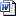 E-Mail Campaign Flyer.docx
17K   View   Download   E-Mail Campaign Flyer.docx
17K   View   Download   E-Mail Campaign Flyer.docx
17K   View   Download   E-Mail Campaign Flyer.docx
17K   View   Download   E-Mail Campaign Flyer.docx
17K   View   Download   E-Mail Campaign Flyer.docx
17K   View   Download   E-Mail Campaign Flyer.docx
17K   View   Download   ReplyReplyForwardsourcepakNov 20 sourcepakLoading...Nov 20 show details Nov 20 hide details Nov 20 ReplyForwardInvite sourcepak to chatislamicwork@gmail.comNov 20 islamicwork@gmail.comLoading...Nov 20 show details Nov 20 hide details Nov 20 ReplyForwardislamicwork@gmail.comNov 20 islamicwork@gmail.comLoading...Nov 20 show details Nov 20 hide details Nov 20 ReplyReply to allForwardInvite islamicwork@gmail.com to chatUMAR AZAMNov 20 UMAR AZAMLoading...Nov 20 show details Nov 20 hide details Nov 20 E-Mail Campaign Flyer.docx
17K   View   Download   E-Mail Campaign Flyer.docx
17K   View   Download   E-Mail Campaign Flyer.docx
17K   View   Download   E-Mail Campaign Flyer.docx
17K   View   Download   E-Mail Campaign Flyer.docx
17K   View   Download   E-Mail Campaign Flyer.docx
17K   View   Download   E-Mail Campaign Flyer.docx
17K   View   Download   ReplyReplyForwardUMAR AZAMNov 21 UMAR AZAMLoading...Nov 21 show details Nov 21 hide details Nov 21 ReplyForwardsourcepakNov 22 sourcepakLoading...Nov 22 show details Nov 22 hide details Nov 22 ReplyForwardInvite sourcepak to chatislamicwork@gmail.comNov 22 islamicwork@gmail.comLoading...Nov 22 show details Nov 22 hide details Nov 22 ReplyForwardislamicwork@gmail.comNov 22 islamicwork@gmail.comLoading...Nov 22 show details Nov 22 show details Nov 22 hide details Nov 22 hide details Nov 22 hide details Nov 22 ReplyReply to allForwardInvite islamicwork@gmail.com to chatshow details Nov 25 hide details Nov 25 ReplyForwardsourcepakNov 25 sourcepakLoading...Nov 25 show details Nov 25 hide details Nov 25 ReplyForwardInvite sourcepak to chatUMAR AZAMNov 25 UMAR AZAMLoading...Nov 25 show details Nov 25 hide details Nov 25 ReplyForwardsourcepakNov 26 sourcepakLoading...Nov 26 show details Nov 26 hide details Nov 26 ReplyForwardInvite sourcepak to chatUMAR AZAMNov 28 UMAR AZAMLoading...Nov 28 show details Nov 28 hide details Nov 28 ReplyForwardshow details Nov 28 hide details Nov 28 ReplyForwardInvite sourcepak to chatUMAR AZAMDec 1 UMAR AZAMLoading...Dec 1 show details Dec 1 hide details Dec 1 ReplyForwardsourcepakDec 1 sourcepakLoading...Dec 1 show details Dec 1 hide details Dec 1 ReplyForwardInvite sourcepak to chatislamicwork@gmail.comDec 1 islamicwork@gmail.comLoading...Dec 1 show details Dec 1 hide details Dec 1 ReplyForwardislamicwork@gmail.comDec 1 islamicwork@gmail.comLoading...Dec 1 show details Dec 1 show details Dec 1 hide details Dec 1 hide details Dec 1 hide details Dec 1 ReplyReply to allForwardInvite islamicwork@gmail.com to chatislamicwork@gmail.comDec 1 islamicwork@gmail.comLoading...Dec 1 show details Dec 1 hide details Dec 1 ReplyForwardislamicwork@gmail.comDec 1 islamicwork@gmail.comLoading...Dec 1 show details Dec 1 show details Dec 1 hide details Dec 1 hide details Dec 1 hide details Dec 1 ReplyReply to allForwardInvite islamicwork@gmail.com to chatsourcepakDec 2 sourcepakLoading...Dec 2 show details Dec 2 hide details Dec 2 ReplyForwardInvite sourcepak to chatislamicwork@gmail.comDec 2 islamicwork@gmail.comLoading...Dec 2 show details Dec 2 hide details Dec 2 ReplyForwardislamicwork@gmail.comDec 2 islamicwork@gmail.comLoading...Dec 2 show details Dec 2 show details Dec 2 hide details Dec 2 hide details Dec 2 hide details Dec 2 ReplyReply to allForwardInvite islamicwork@gmail.com to chatshow details Dec 6 hide details Dec 6 ReplyForwardsourcepakDec 6 sourcepakLoading...Dec 6 show details Dec 6 hide details Dec 6 ReplyForwardInvite sourcepak to chatislamicwork@gmail.comDec 6 islamicwork@gmail.comLoading...Dec 6 show details Dec 6 hide details Dec 6 ReplyForwardshow details Dec 6 hide details Dec 6 SOURCE PAK INTERNET MARKETINGXDR UMAR ELAHI AZAM B.A., Ph.DNov 28 DR UMAR ELAHI AZAM B.A., Ph.DLoading...Nov 28 show details Nov 28 show details Nov 28 hide details Nov 28 hide details Nov 28 hide details Nov 28 ReplyForwardInvite DR UMAR ELAHI AZAM B.A., Ph.D to chatshow details Nov 28 hide details Nov 28 SOURCE PAK INTERNET MARKETINGXDR UMAR ELAHI AZAM B.A., Ph.DNov 21 show details Nov 21 show details Nov 21 hide details Nov 21 hide details Nov 21 hide details Nov 21 ReplyForwardInvite DR UMAR ELAHI AZAM B.A., Ph.D to chatUMAR AZAMNov 21 show details Nov 21 hide details Nov 21 ReplyForwardshow details Nov 21 hide details Nov 21 XSOURCE PAK INTERNET MARKETINGXUmar AzamDec 11 show details Dec 11 hide details Dec 11 ReplyForwardshow details Dec 12 hide details Dec 12 